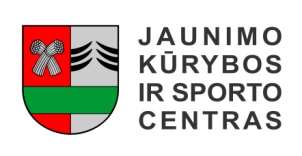 ŠAKIŲ RAJONO SAVIVALDYBĖS JAUNIMO KŪRYBOS IR SPORTO CENTRASBiudžetinė įstaiga, V. Kudirkos g. 64, Šakiai, LT-71124, tel. (8345) 60187, el. p. administracija@sakiujksc.lt Duomenys kaupiami ir saugomi Juridinių asmenų registre, kodas 190824054, PVM mokėtojo kodas LT100006169918                                                                                                                                                                                                                   2017 05 08Turnyro rezultatai:komandos iki 16 metų:Finalinio etapo rezultataiMarijampolė          4:6                                 Šešupiečiai Šešupiečiai                                                                                         1 : 8                       FK Imsrė          I vieta  FK Imsrė                   5:0                                 FK Imsrė       Kudirkos Naumiestis                                                                                                                             Marijampolė                                                       3 : 1                        Marijampolė        III vieta                                              Kudirkos Naumiestis                                                                             komandos virš 16 metų: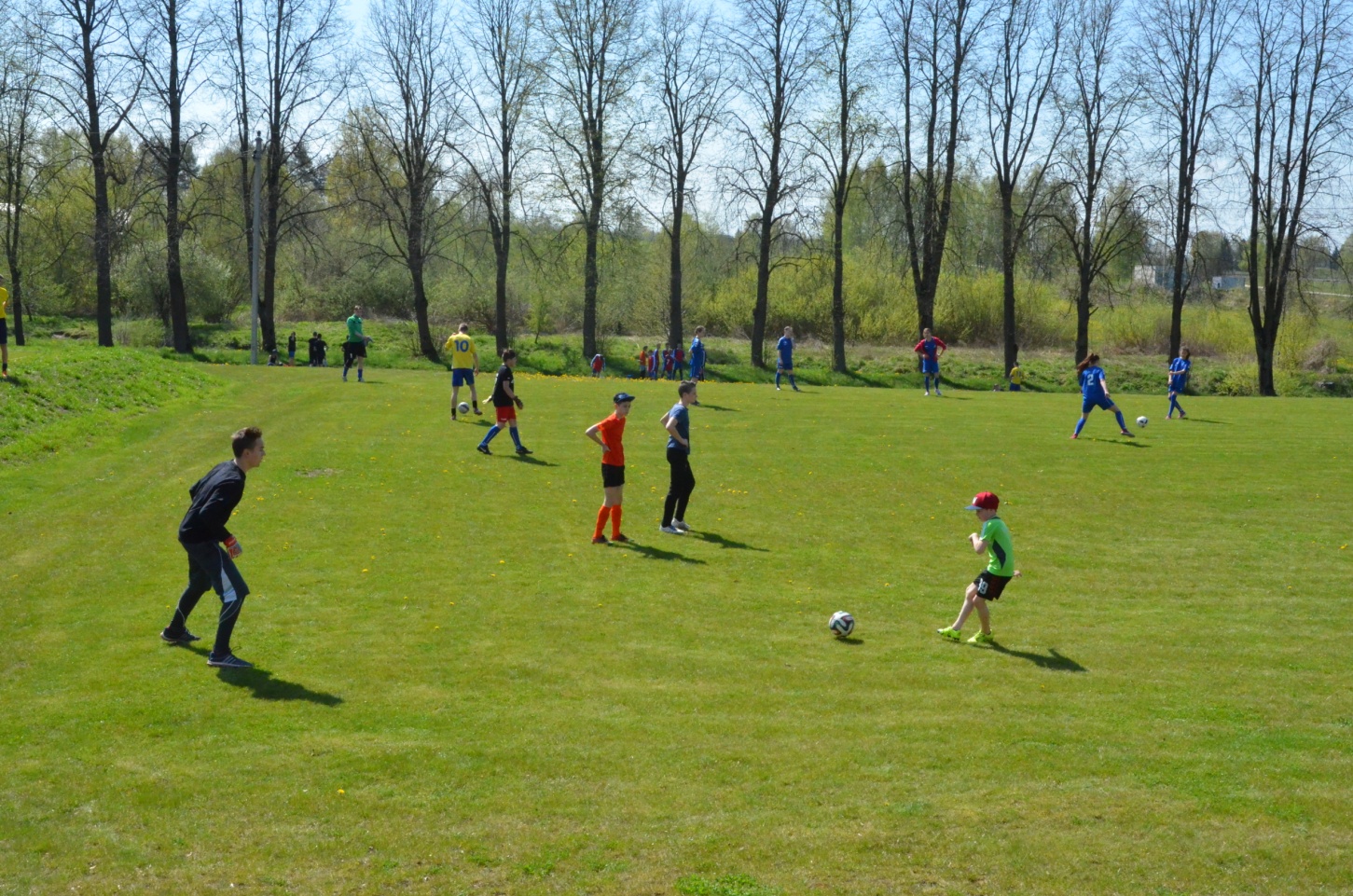 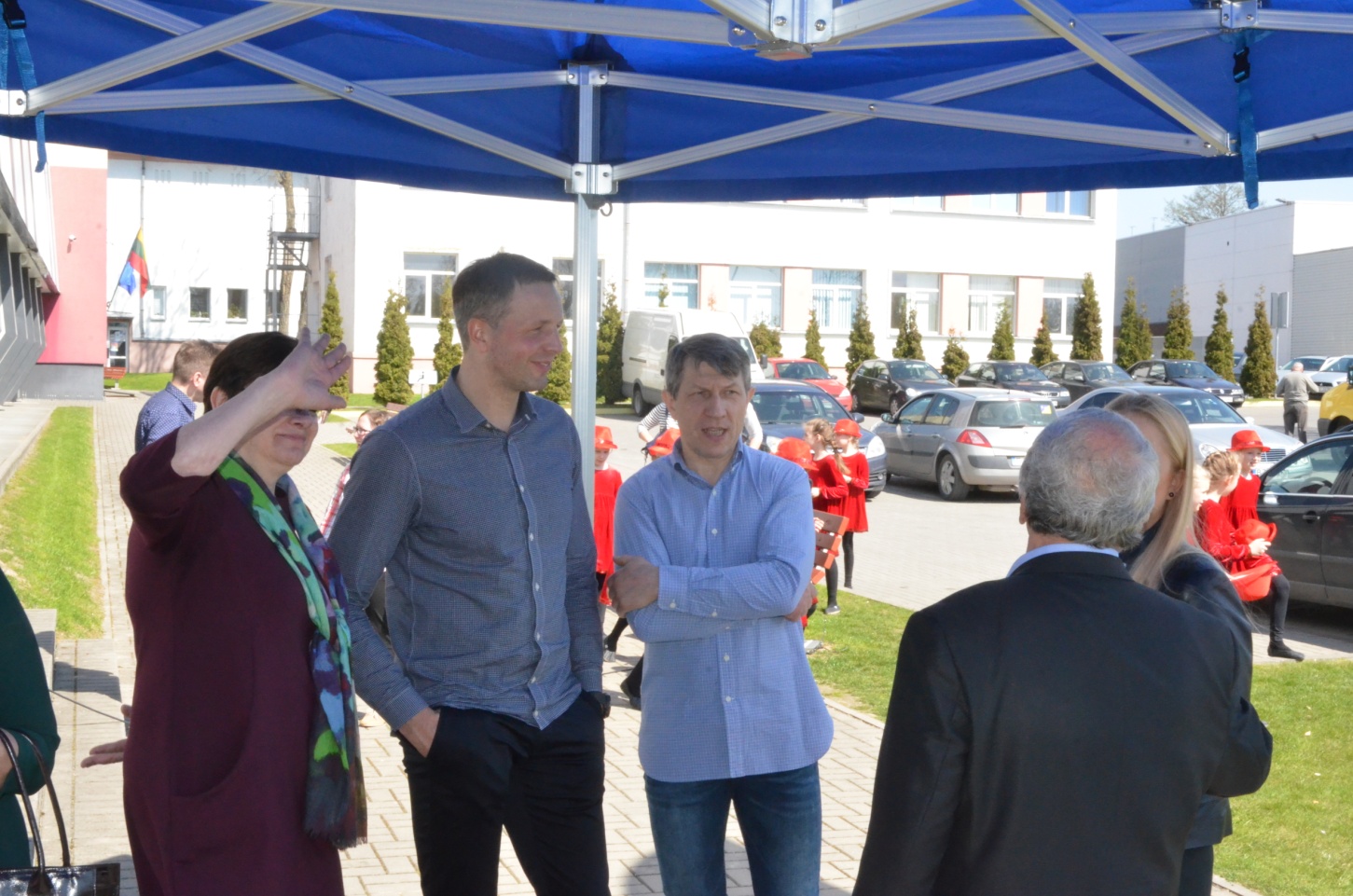 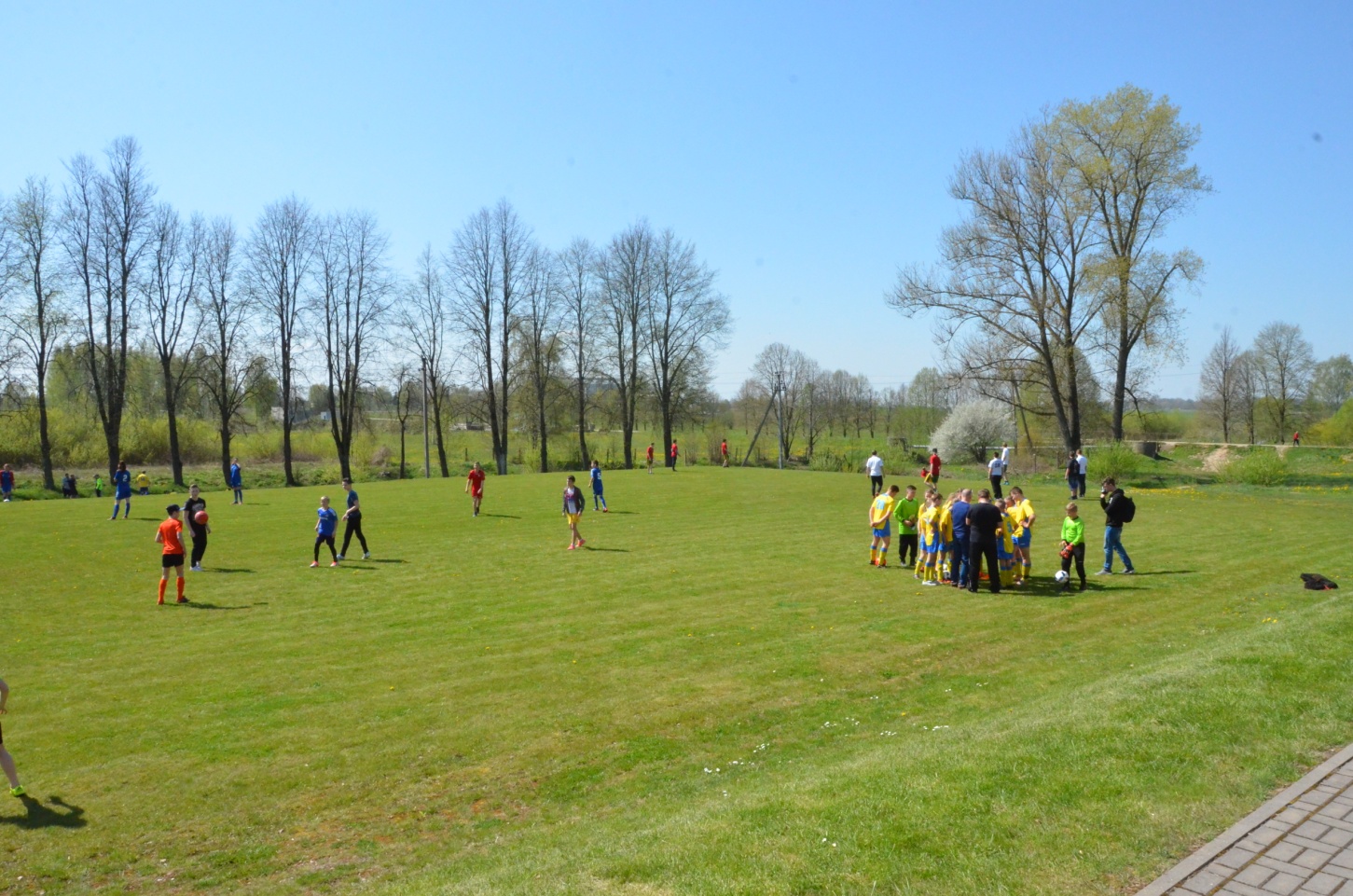 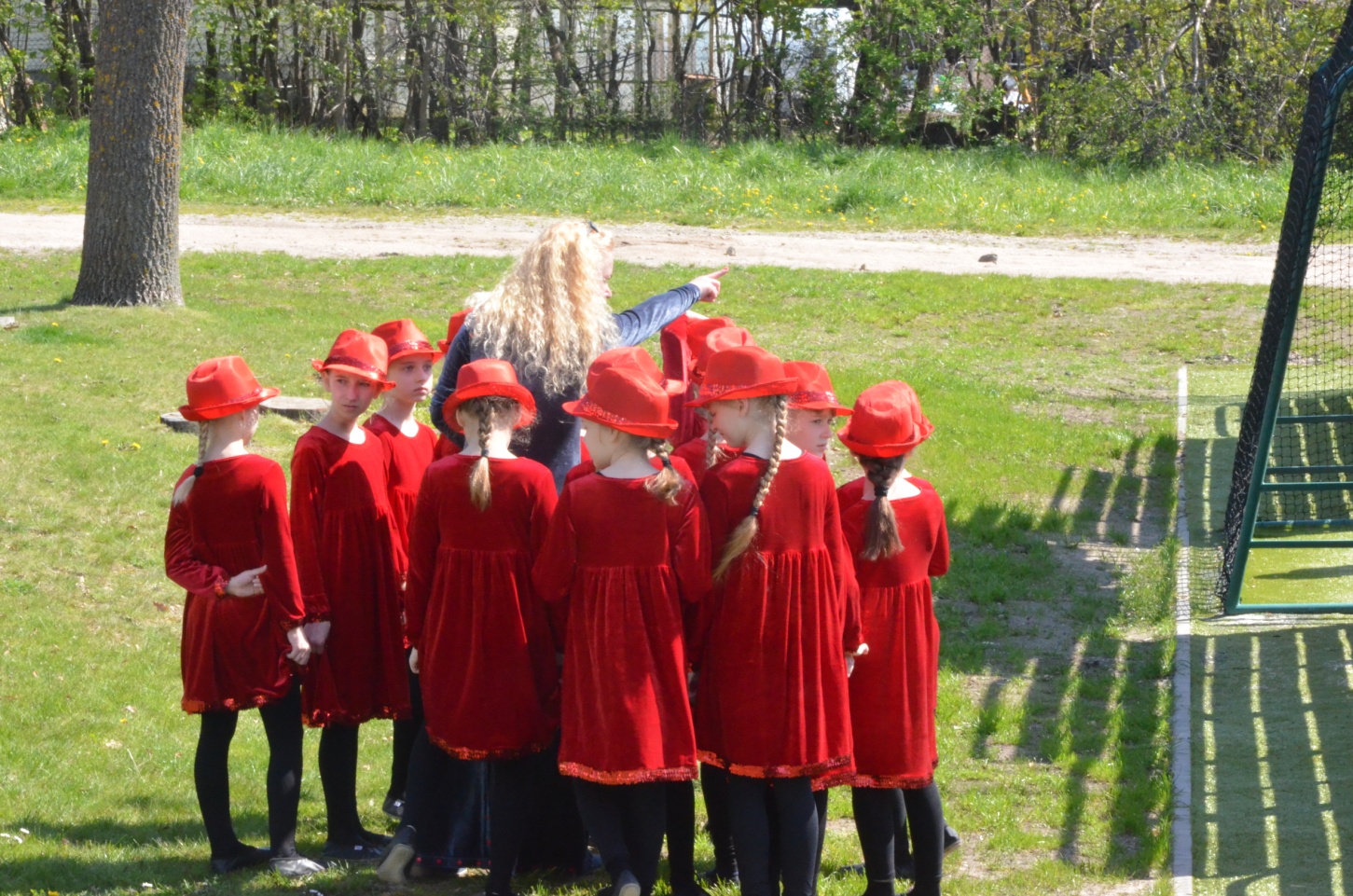 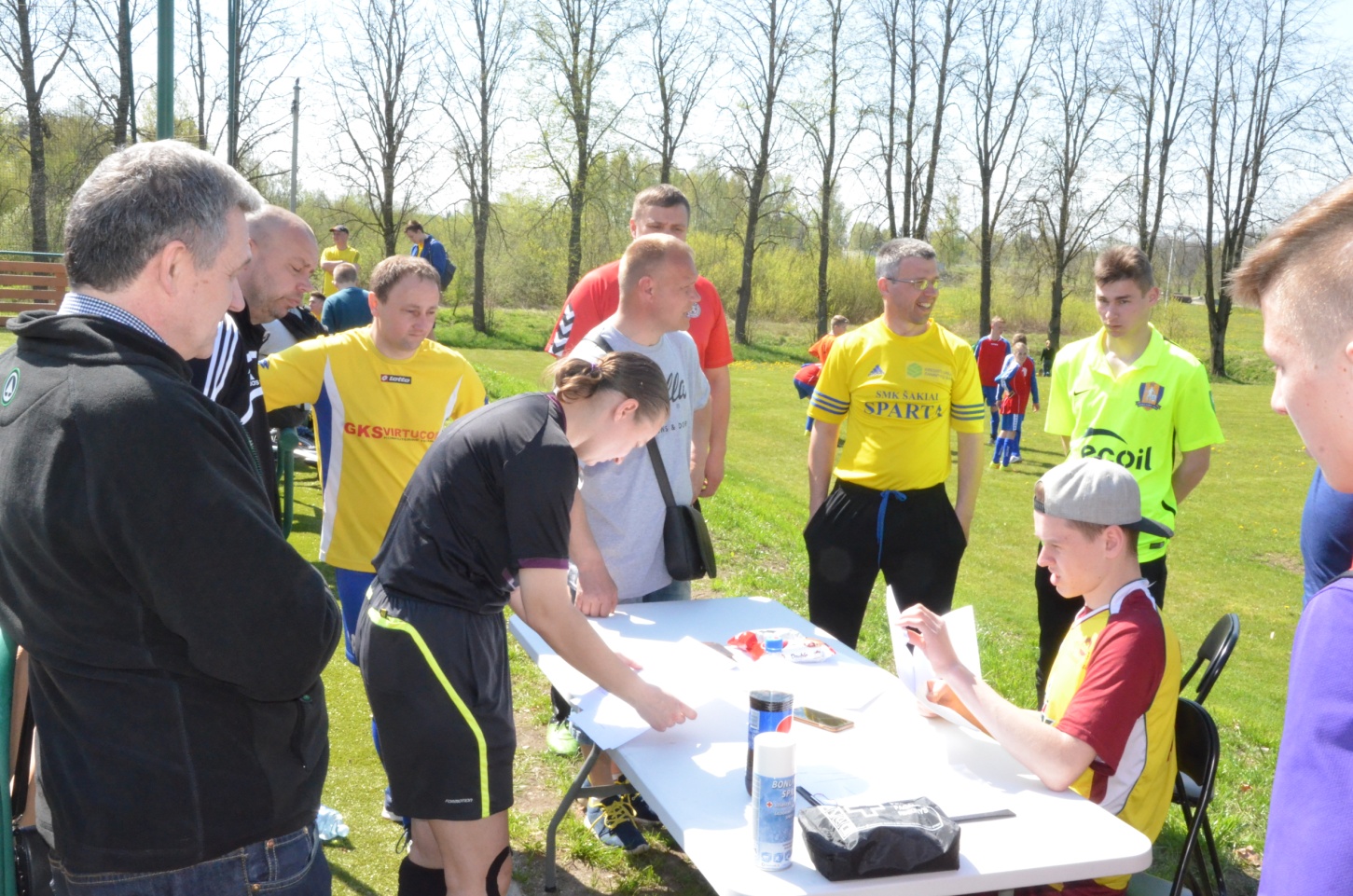 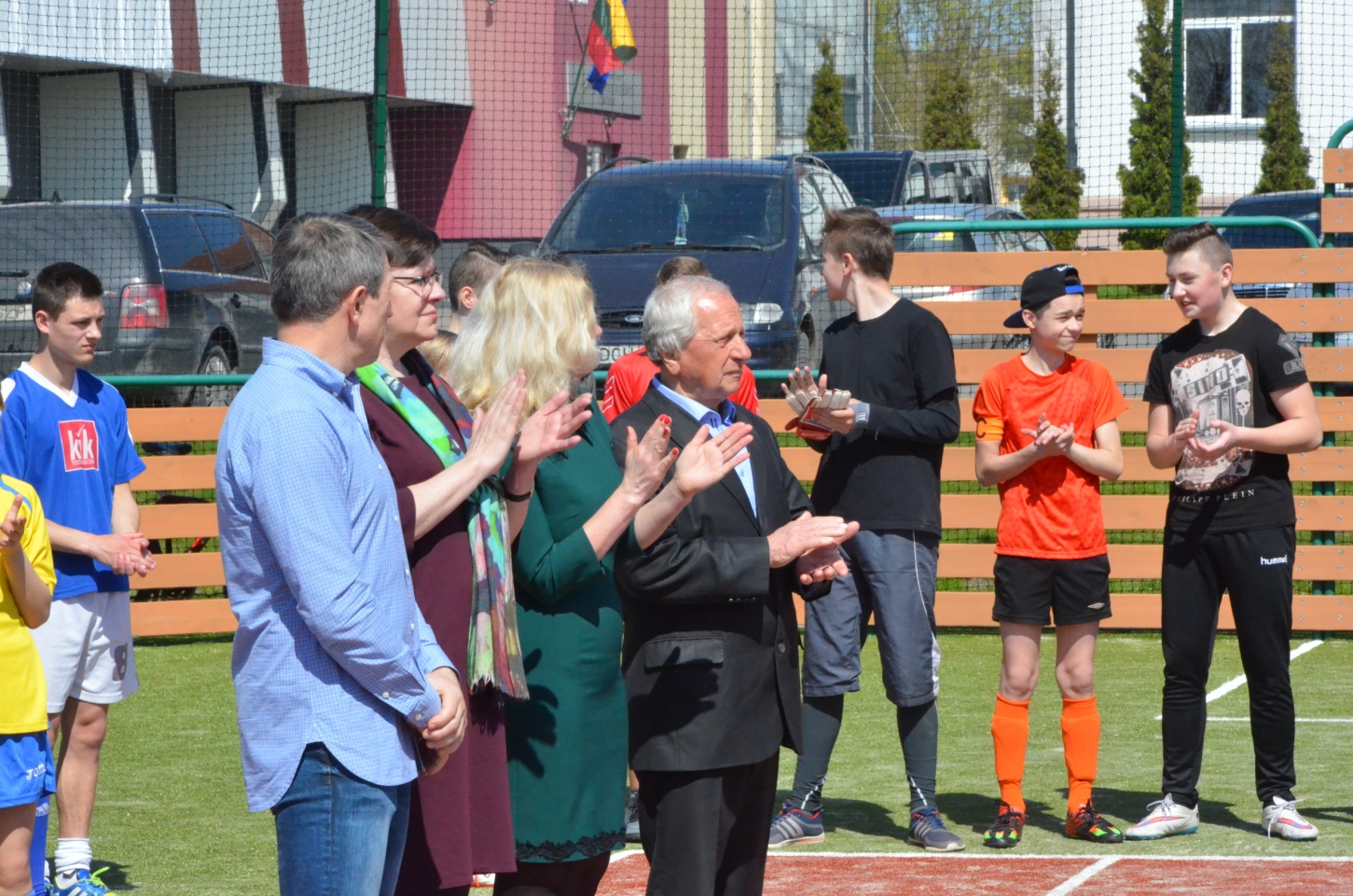 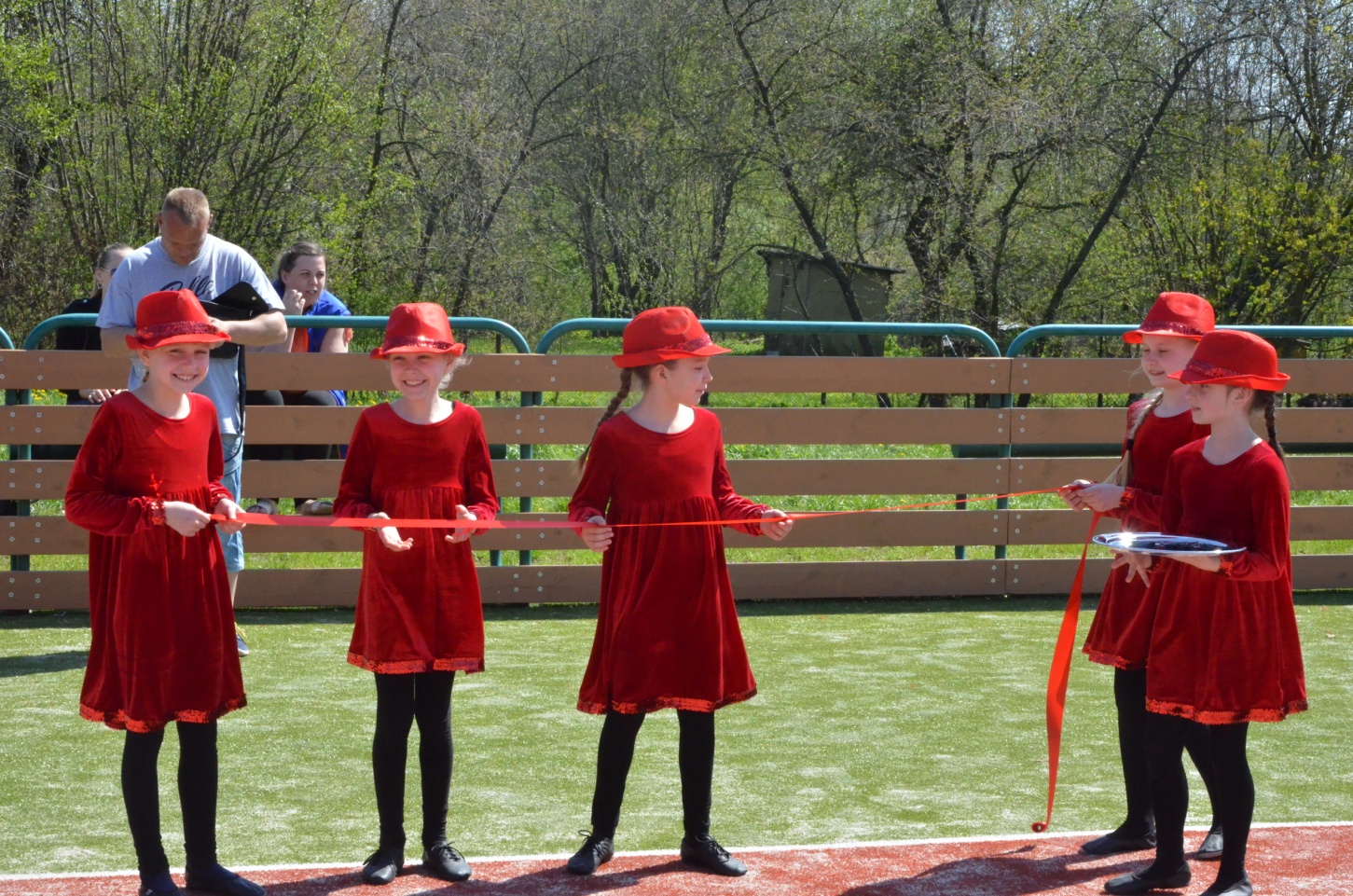 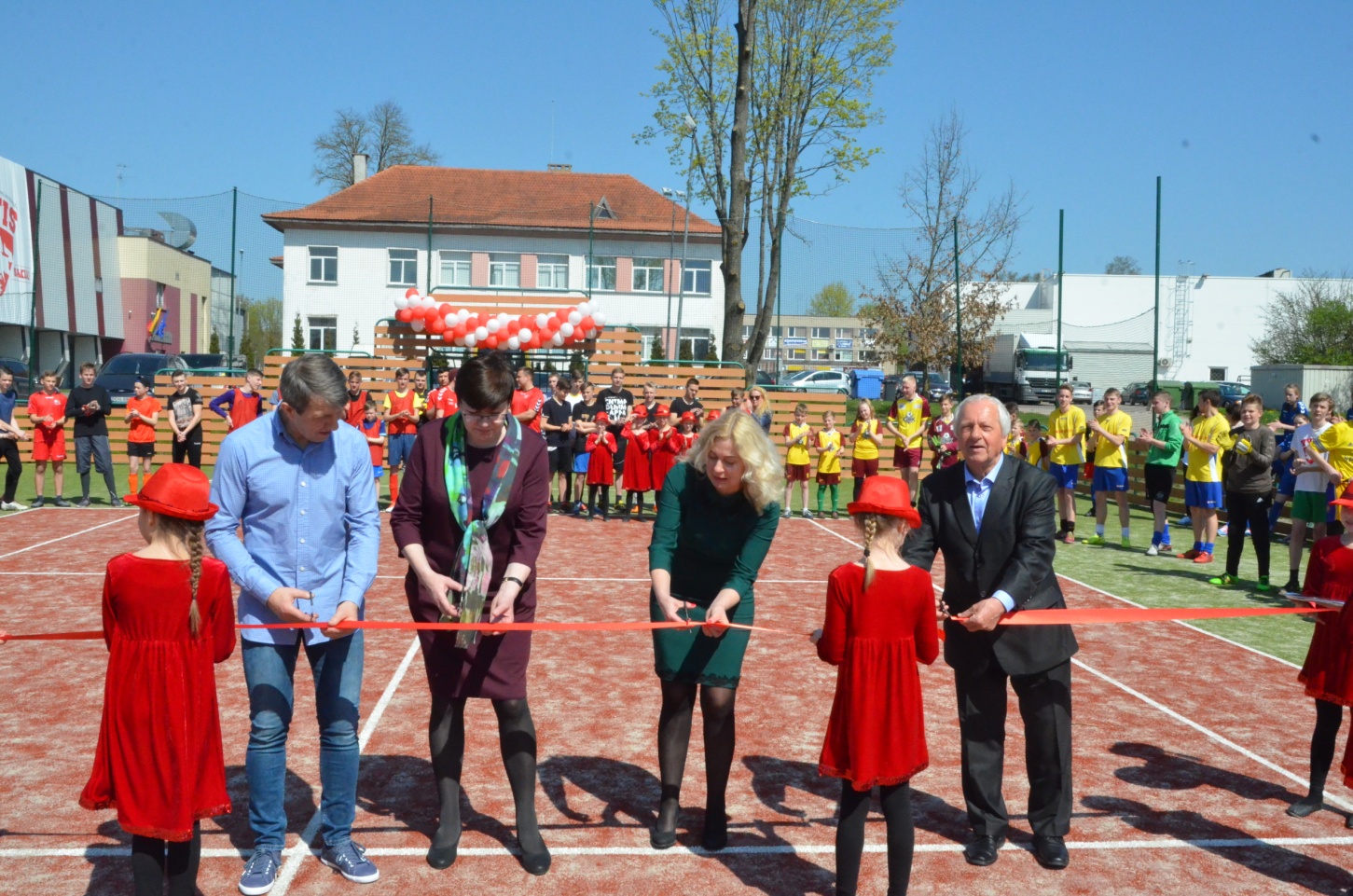 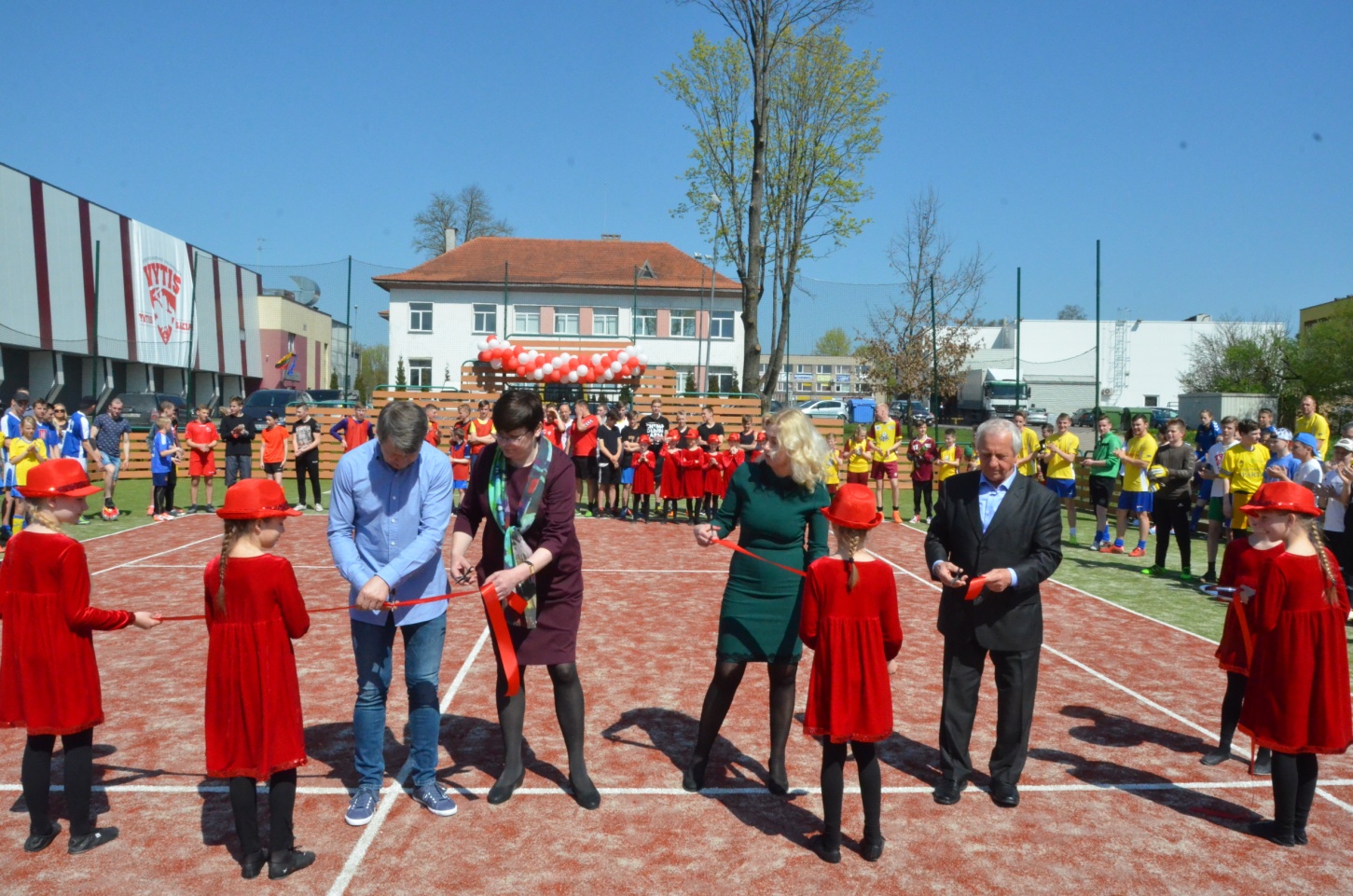 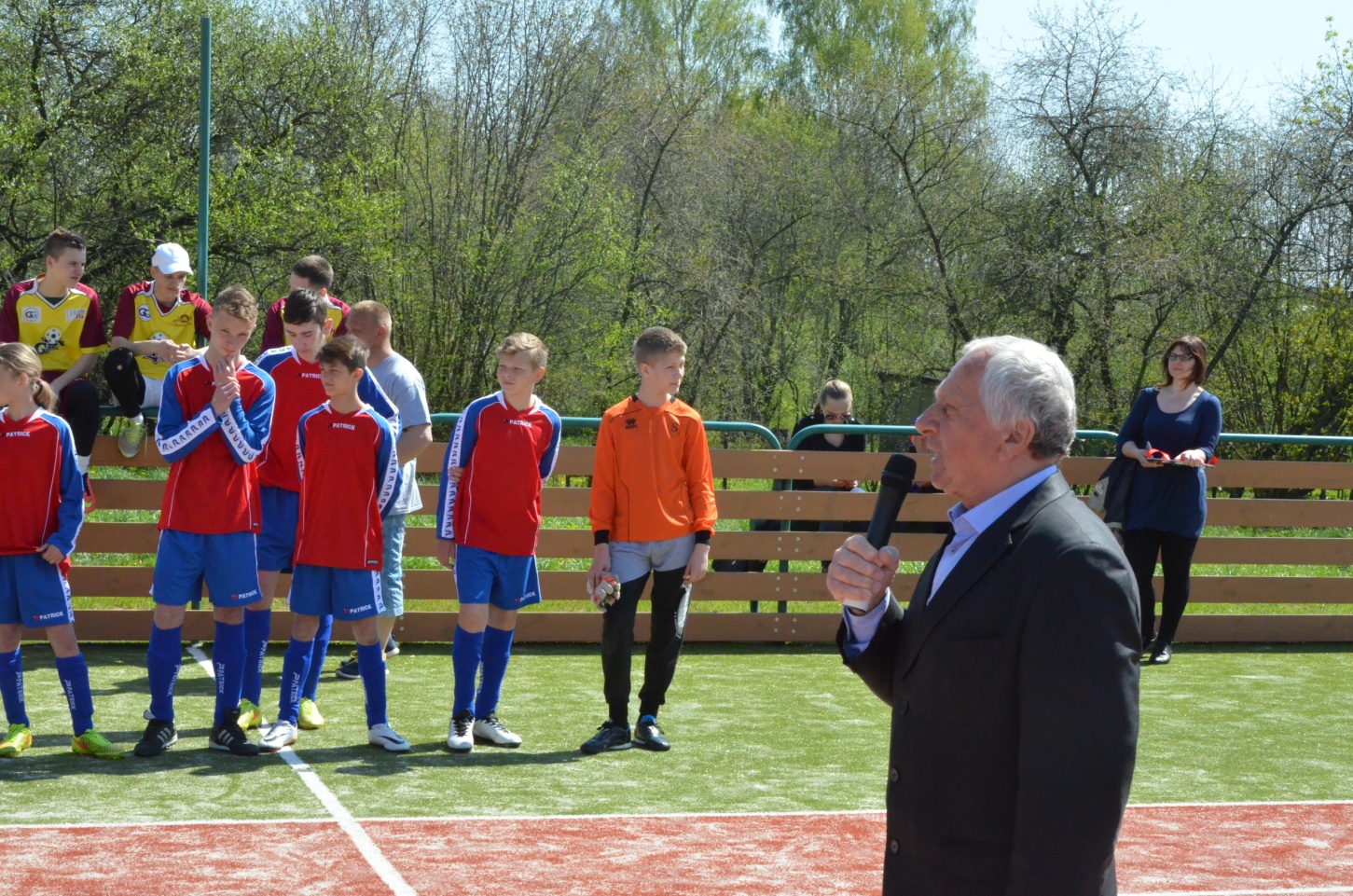 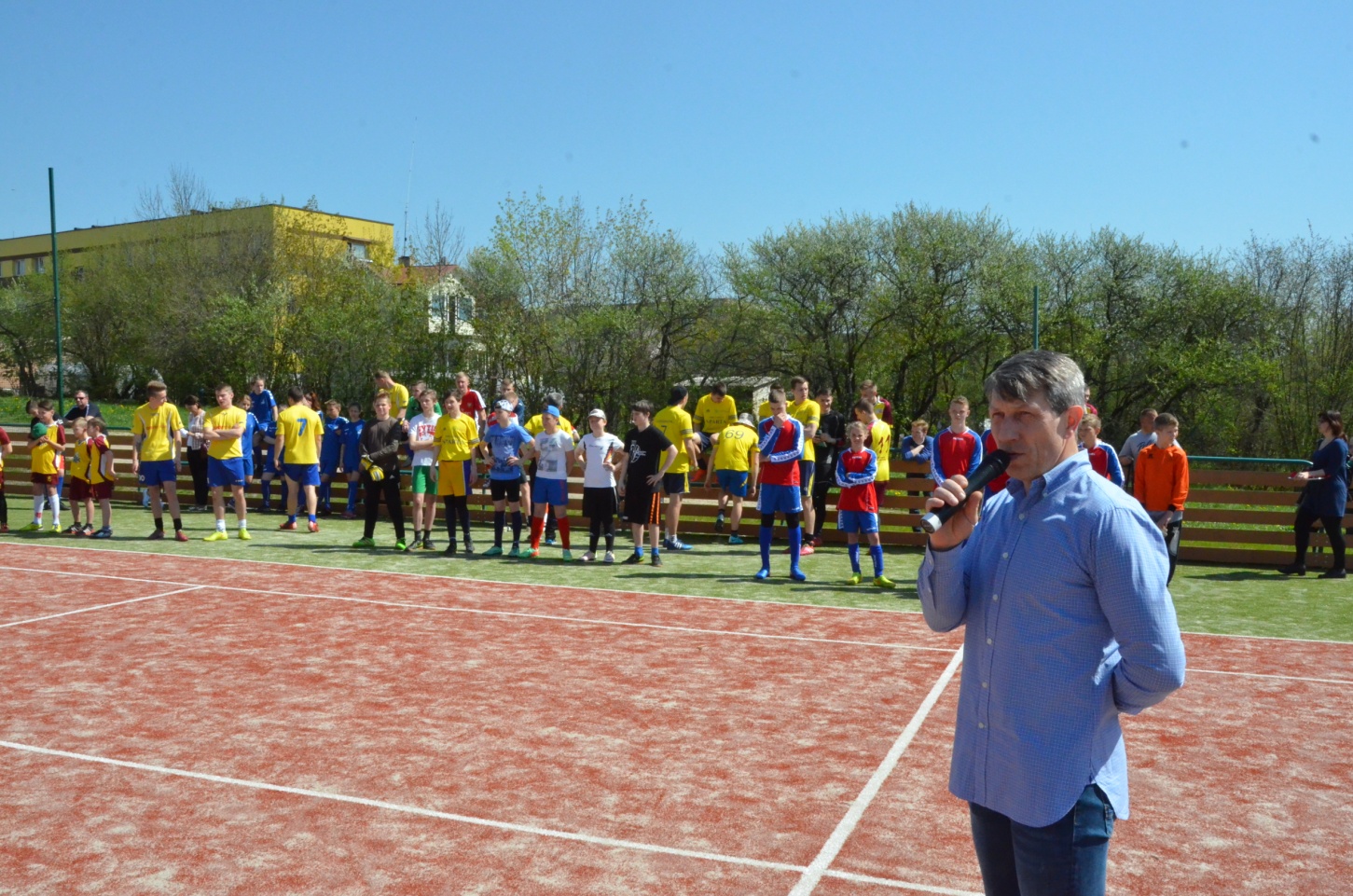 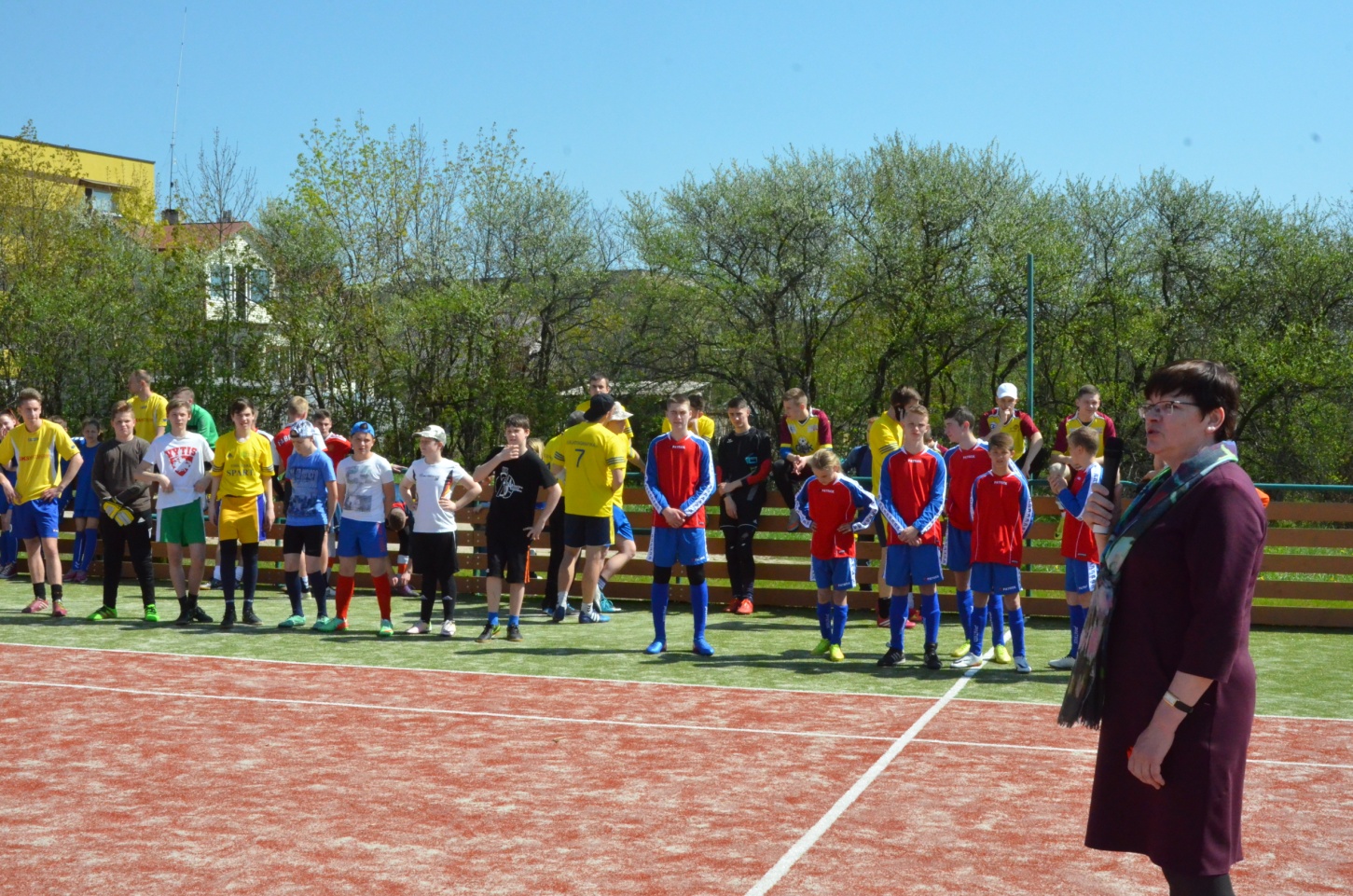 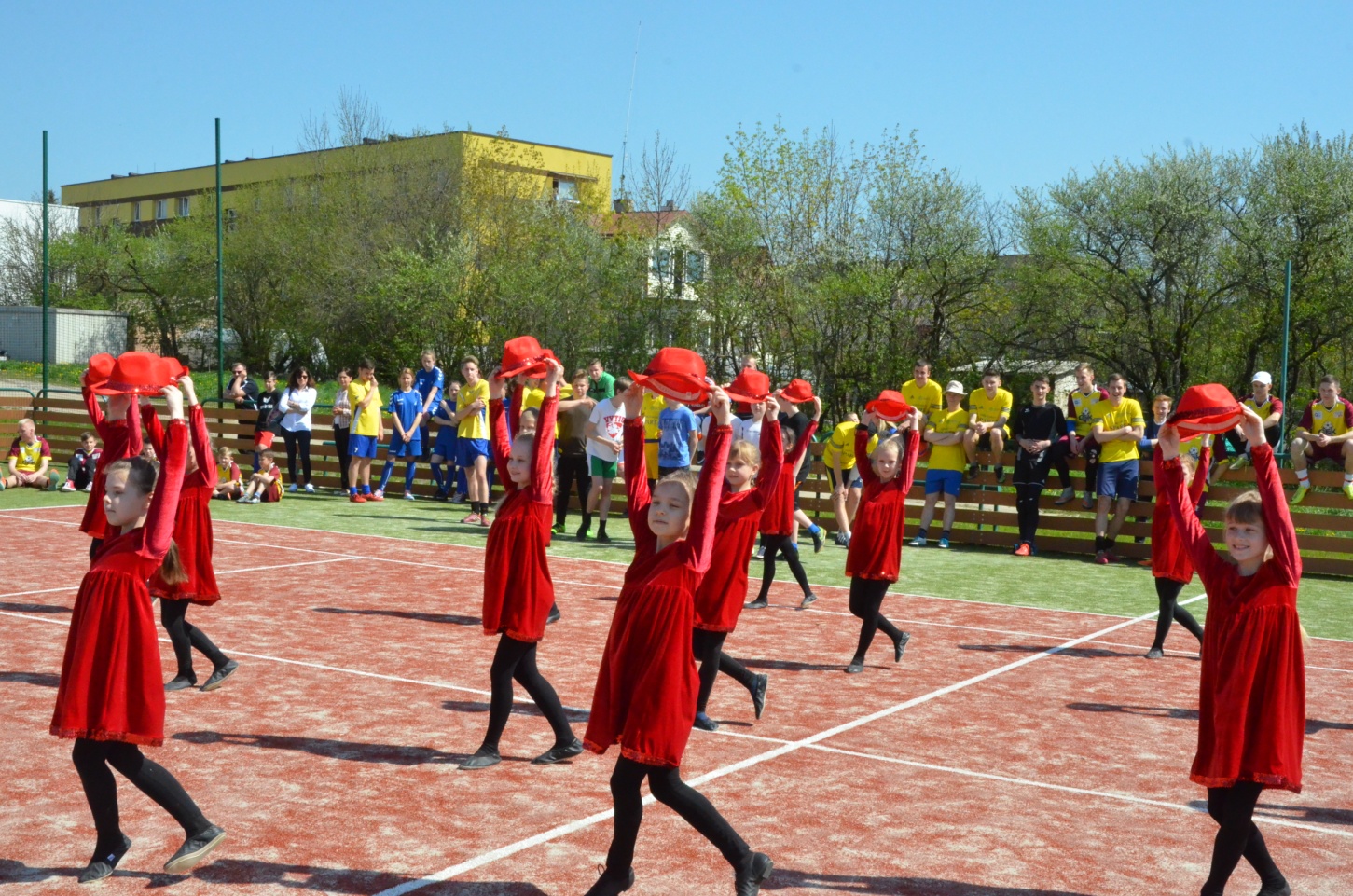 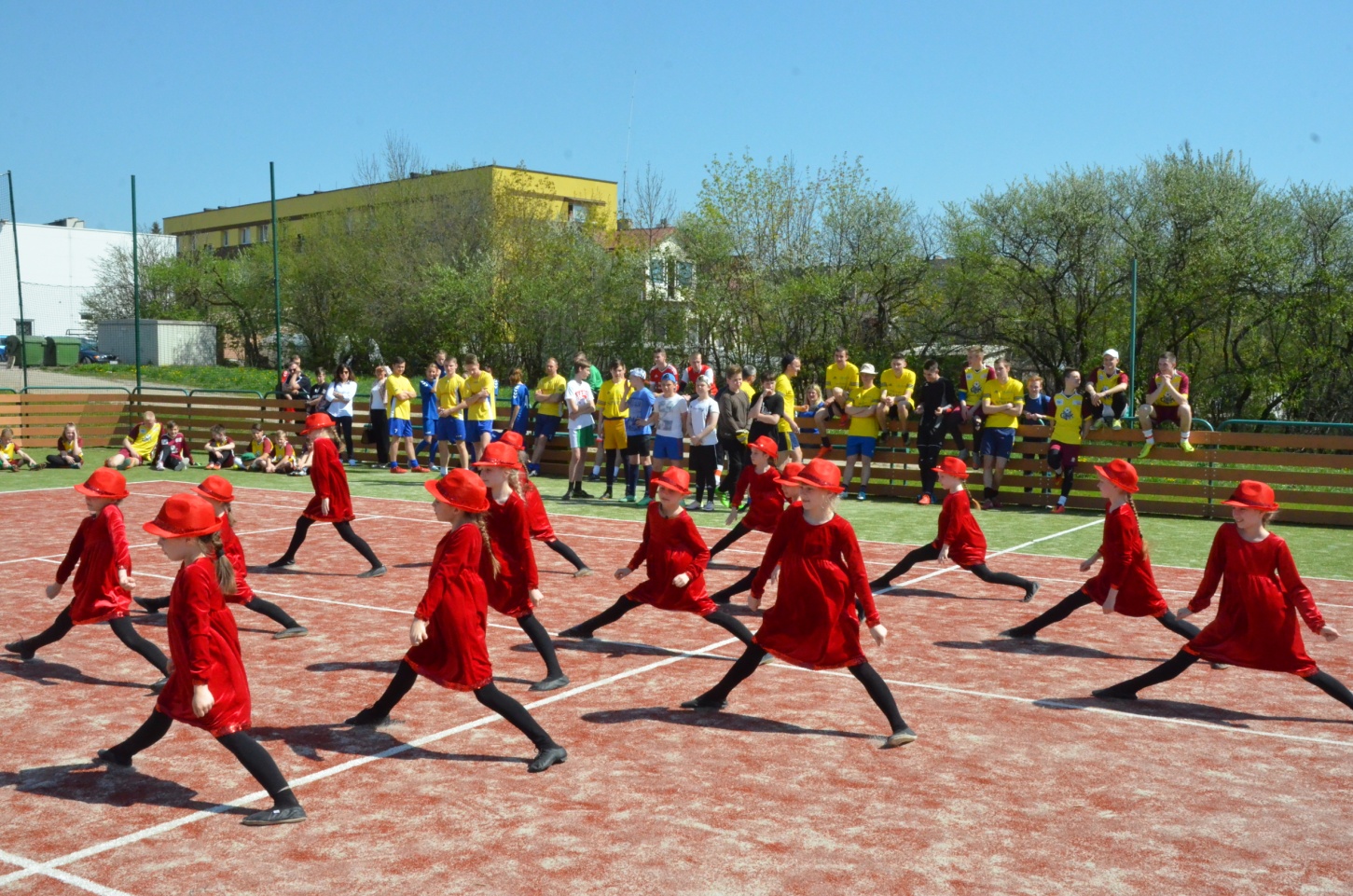 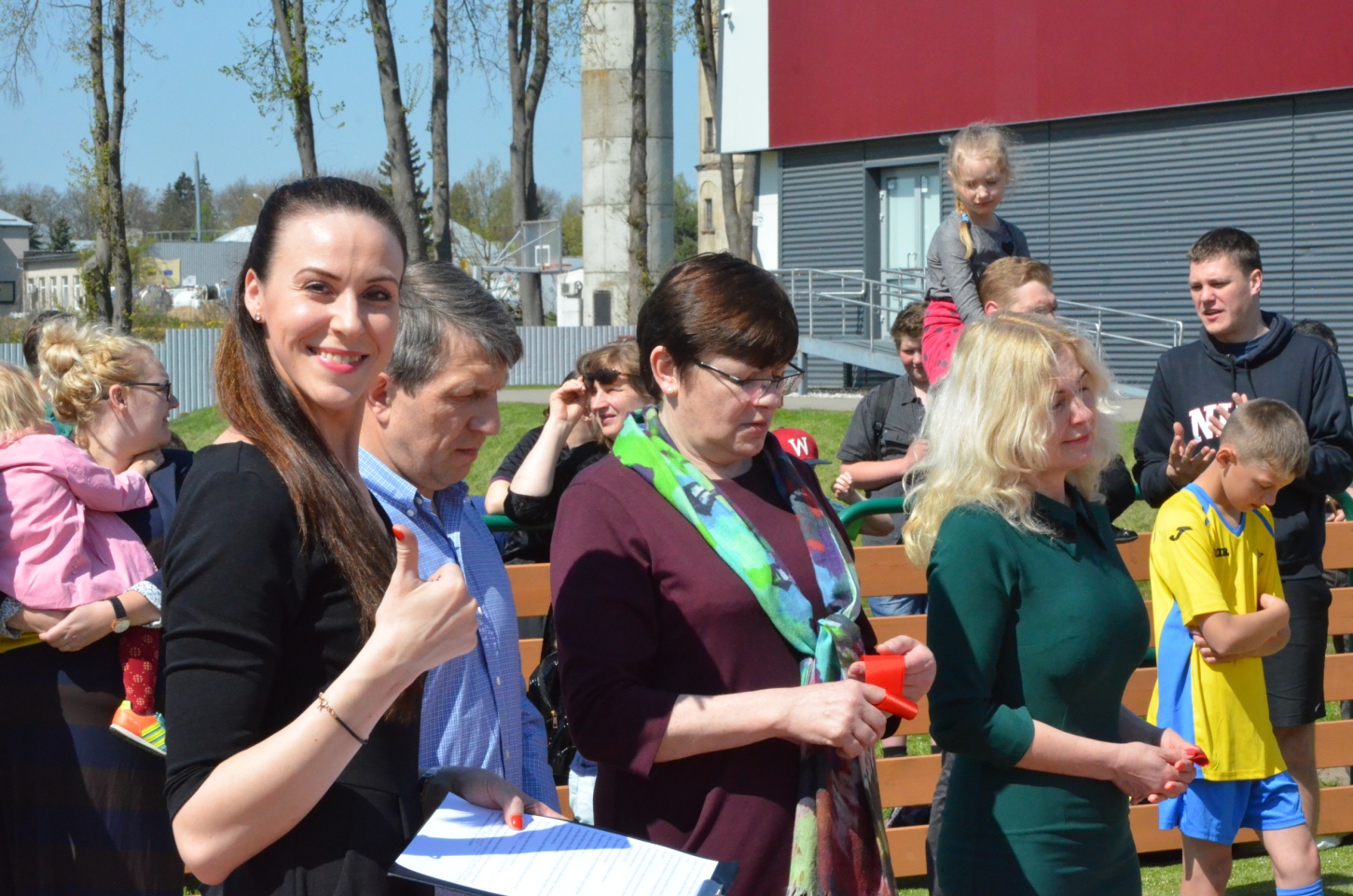 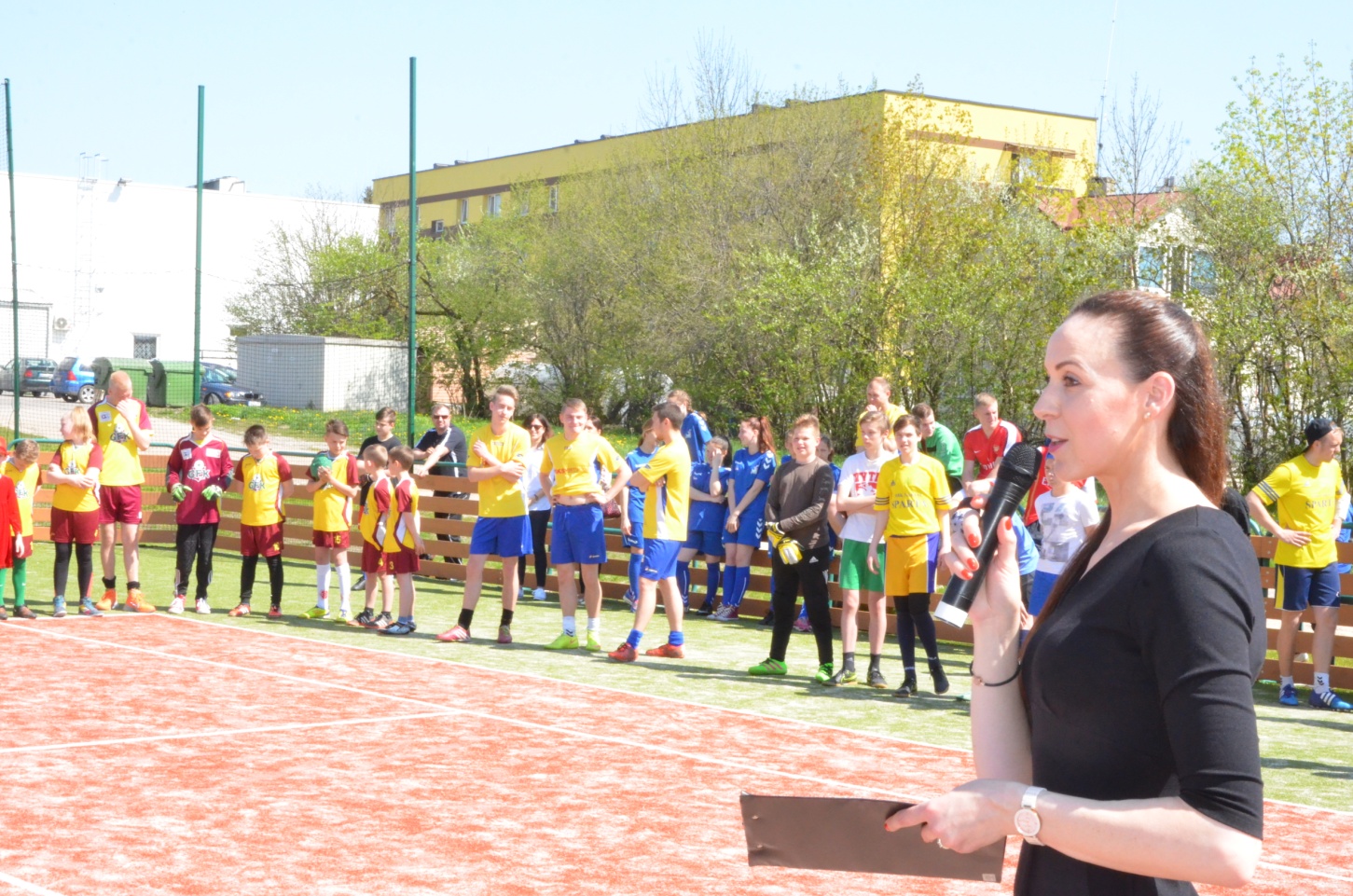 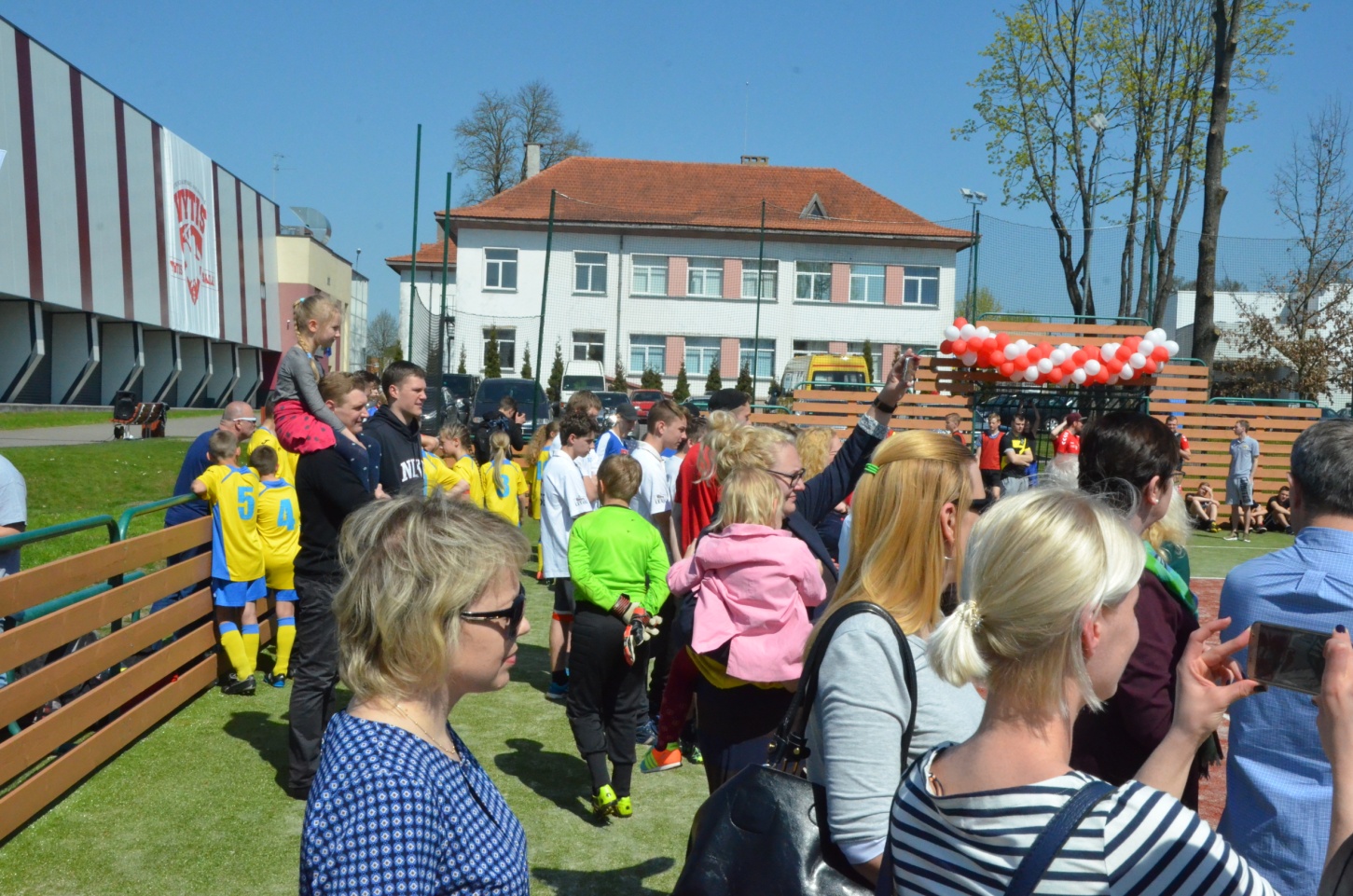 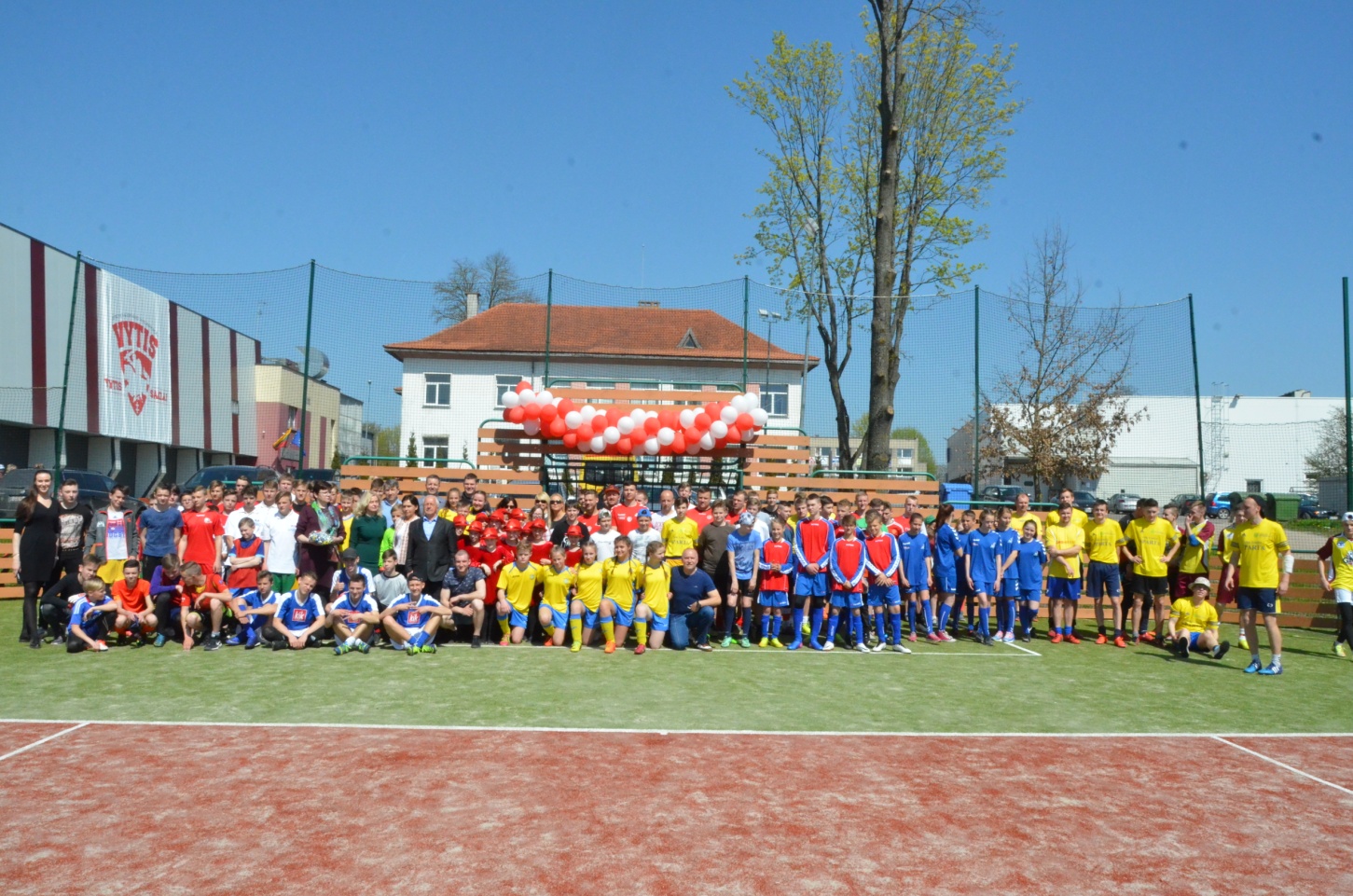 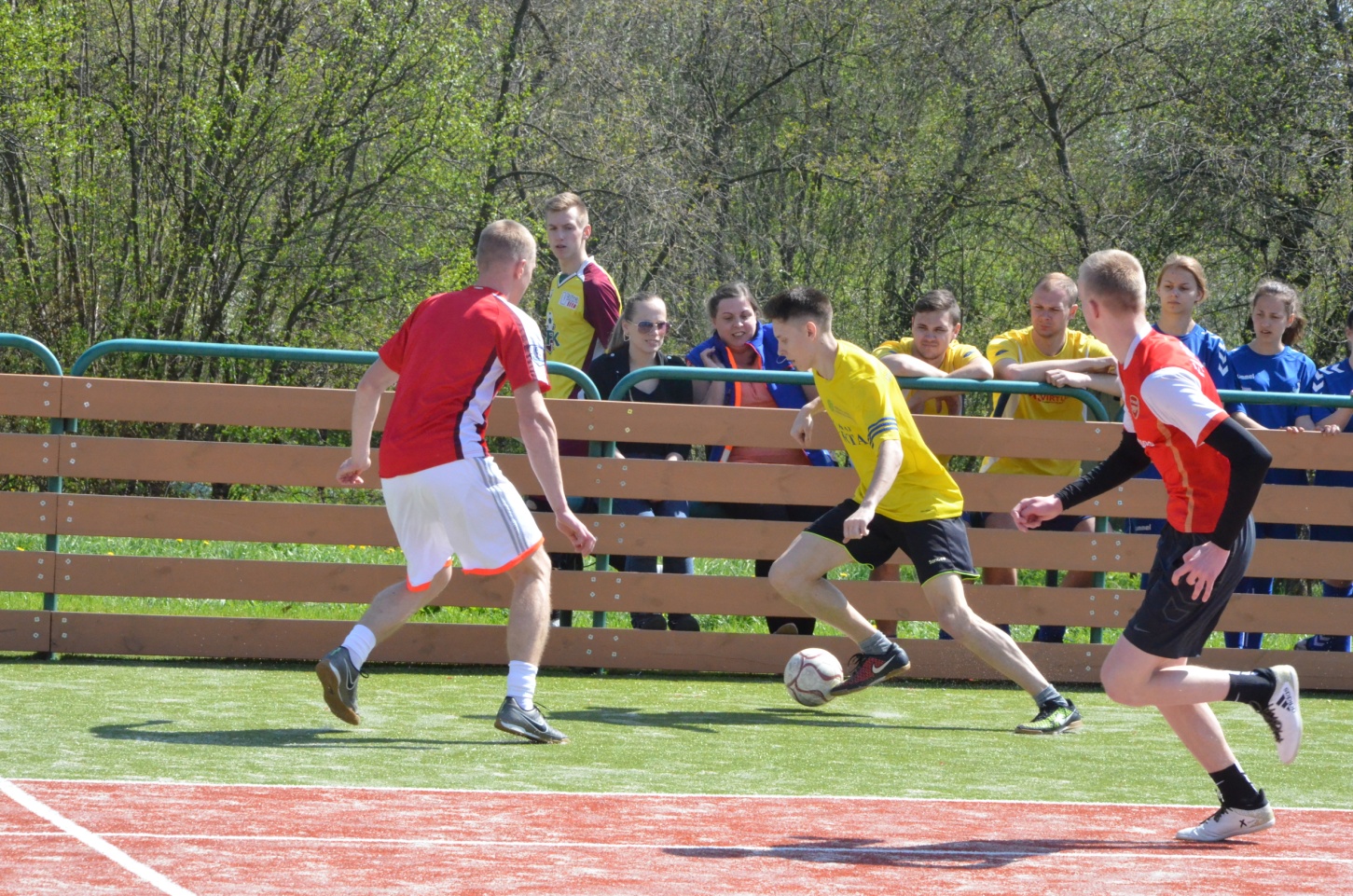 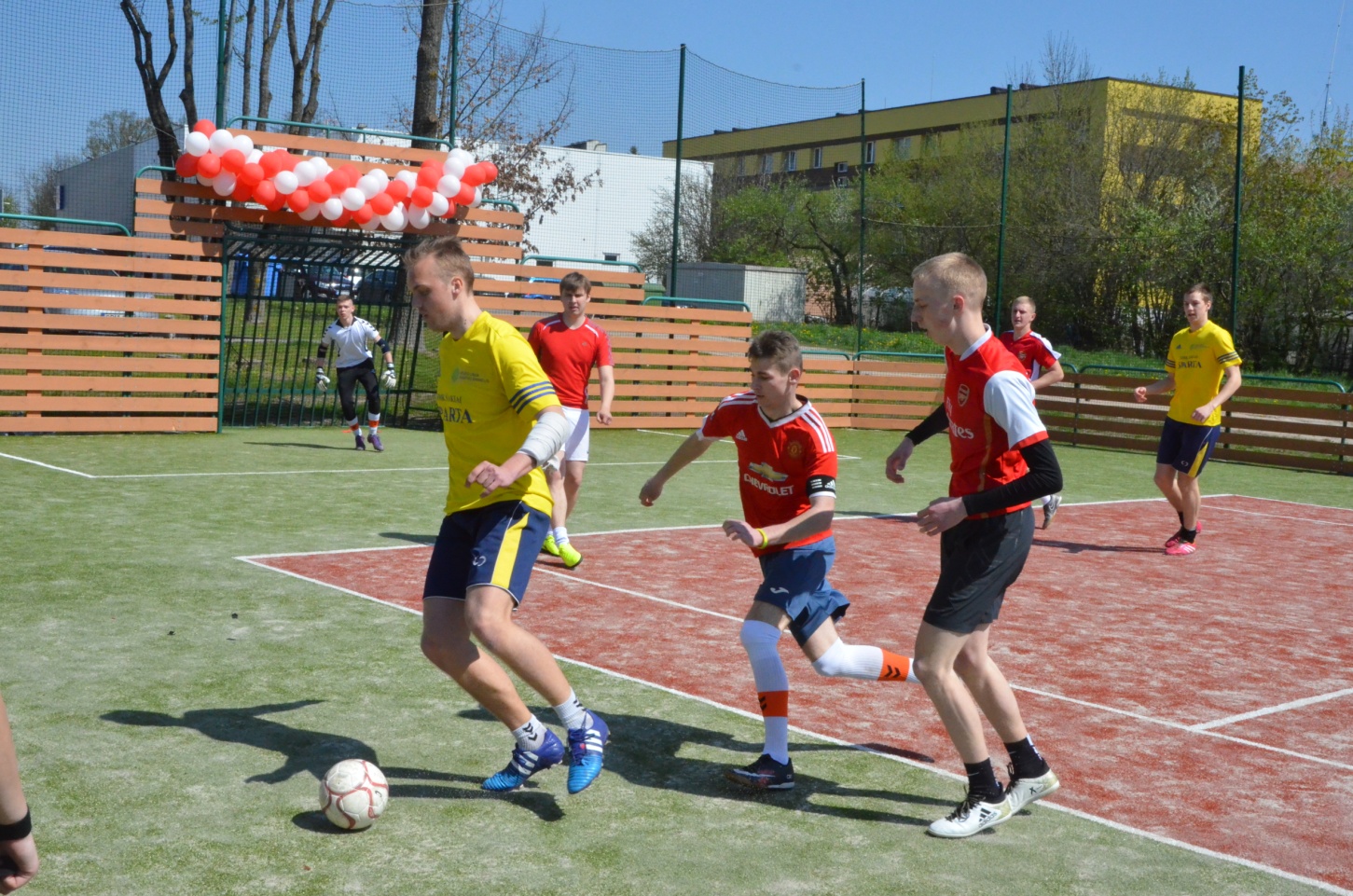 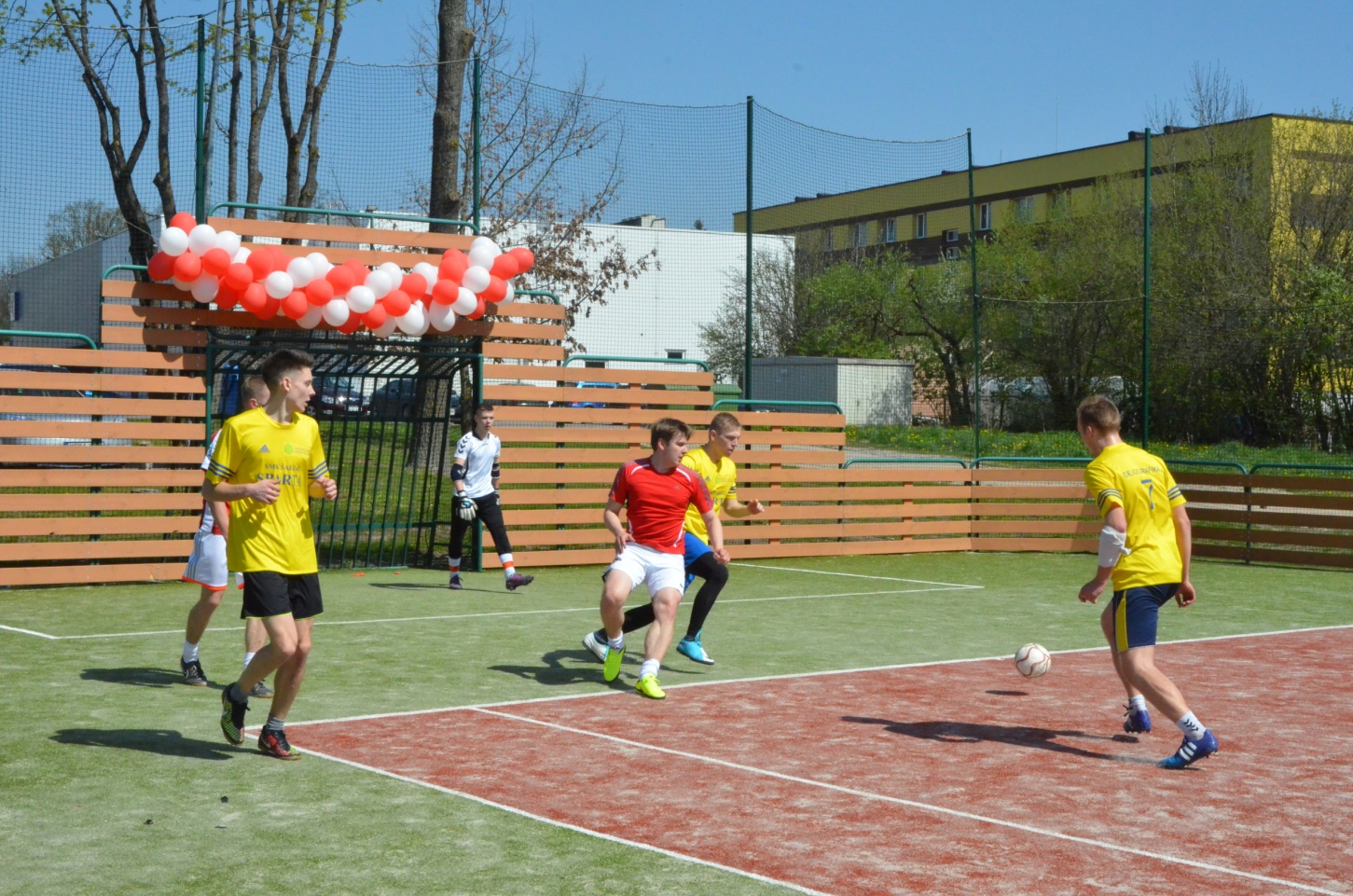 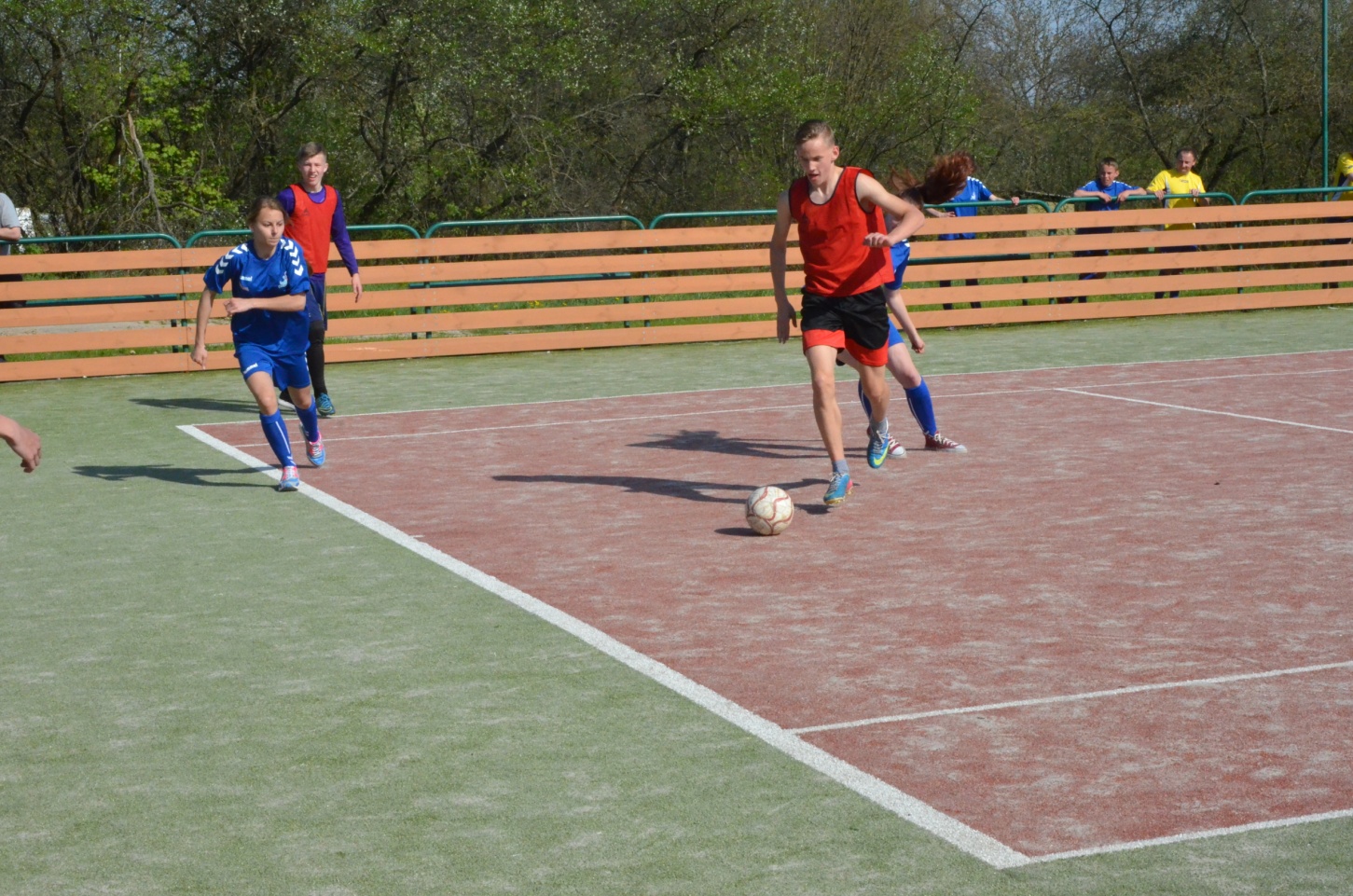 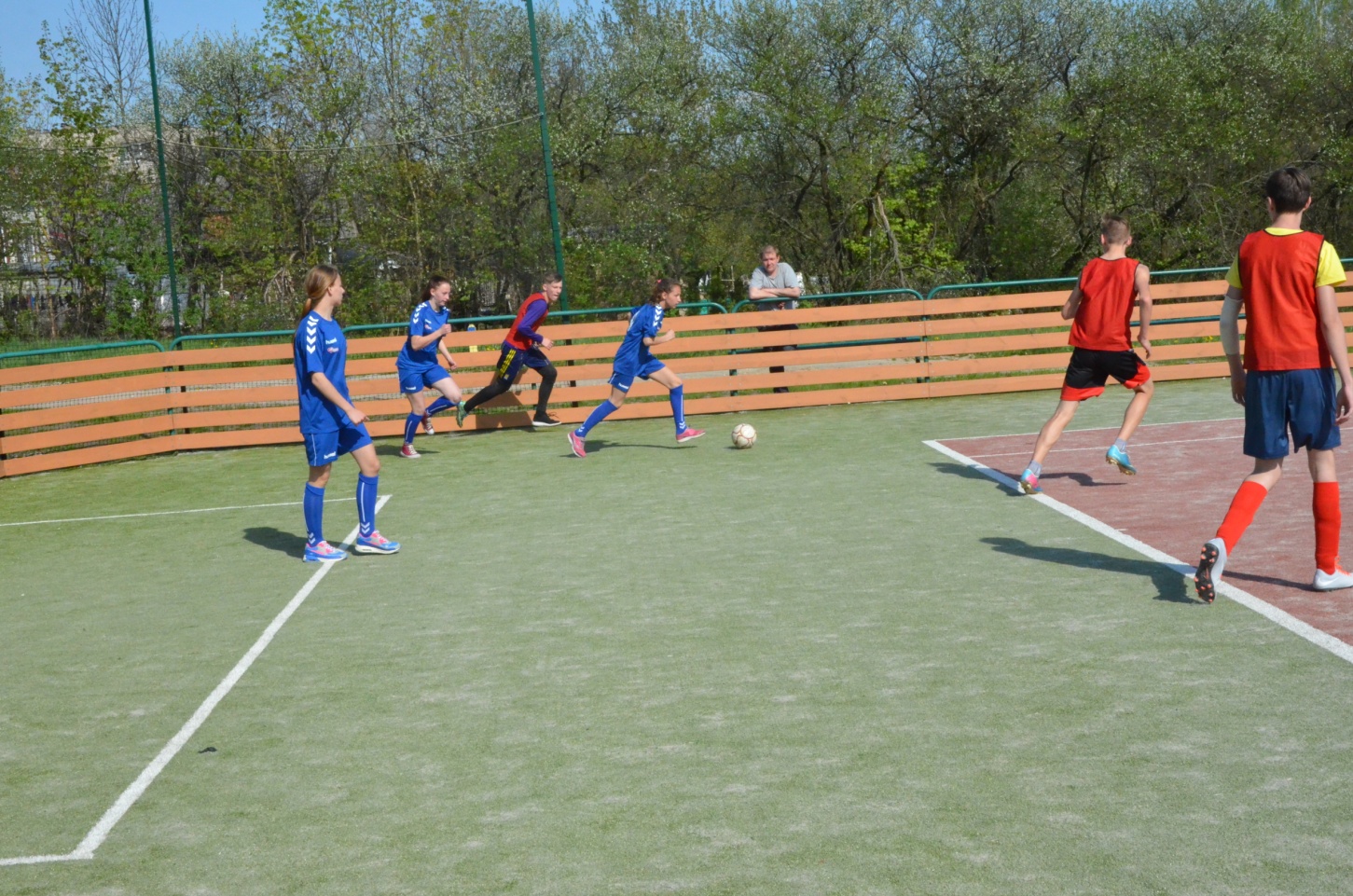 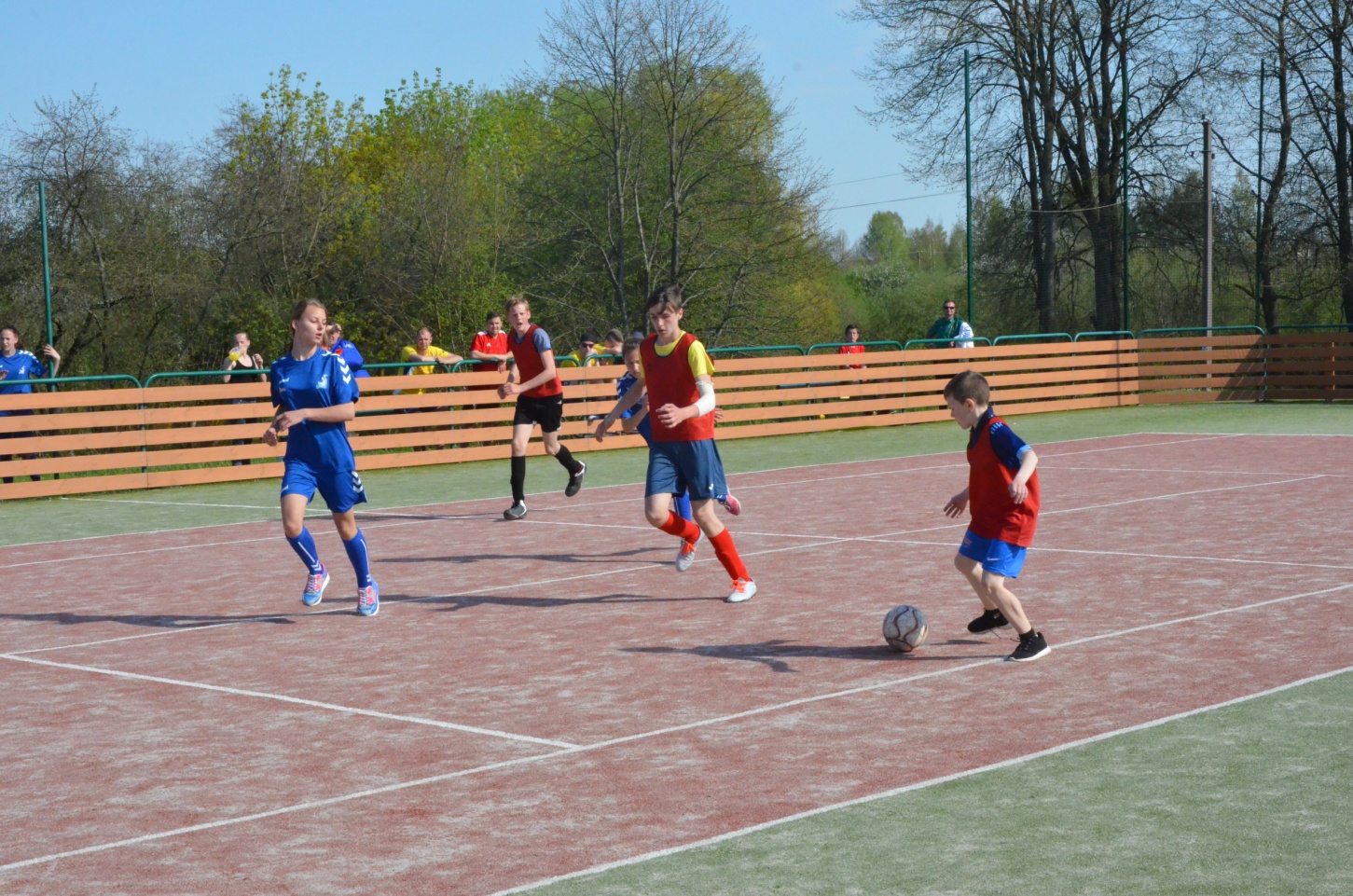 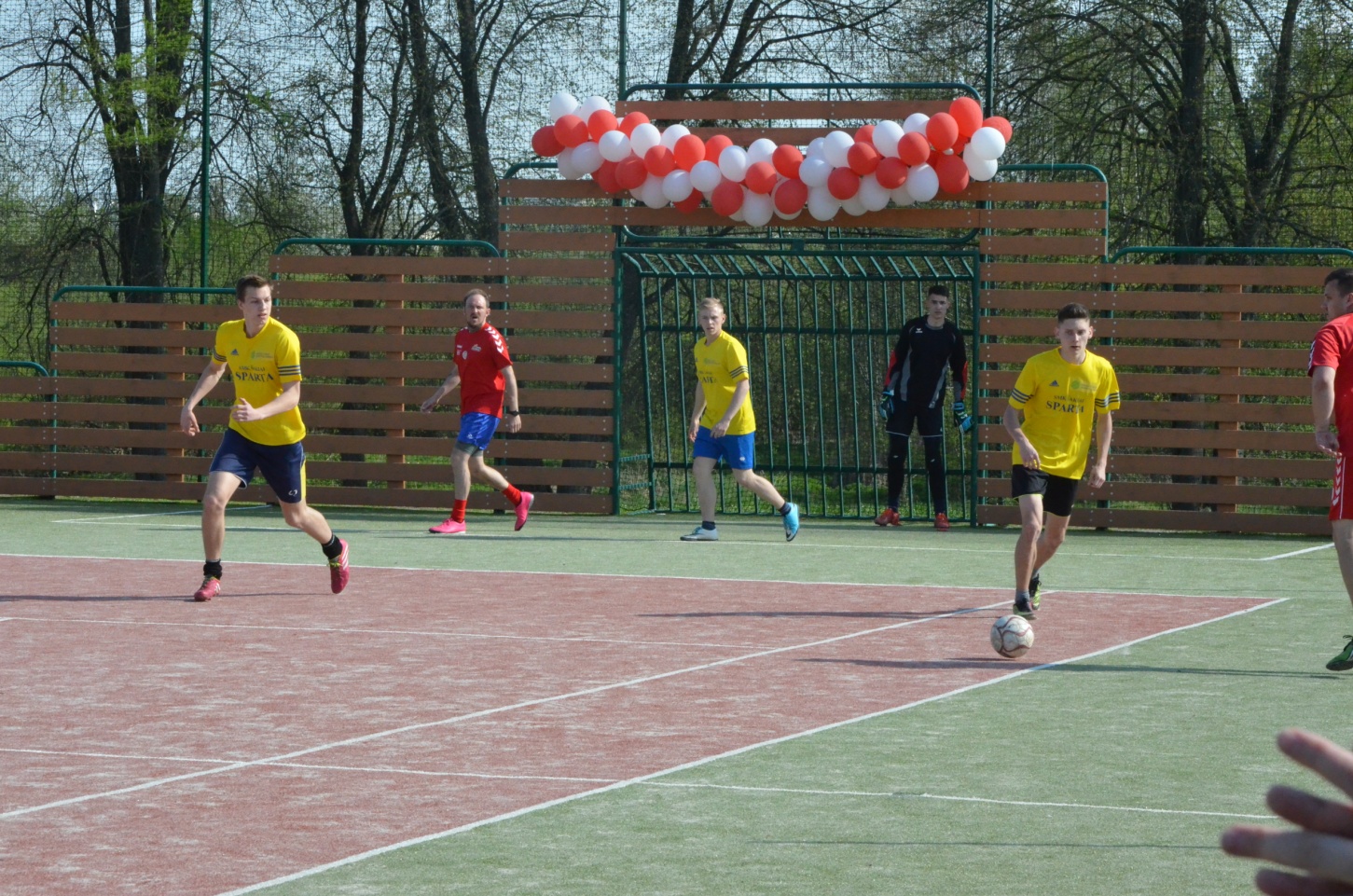 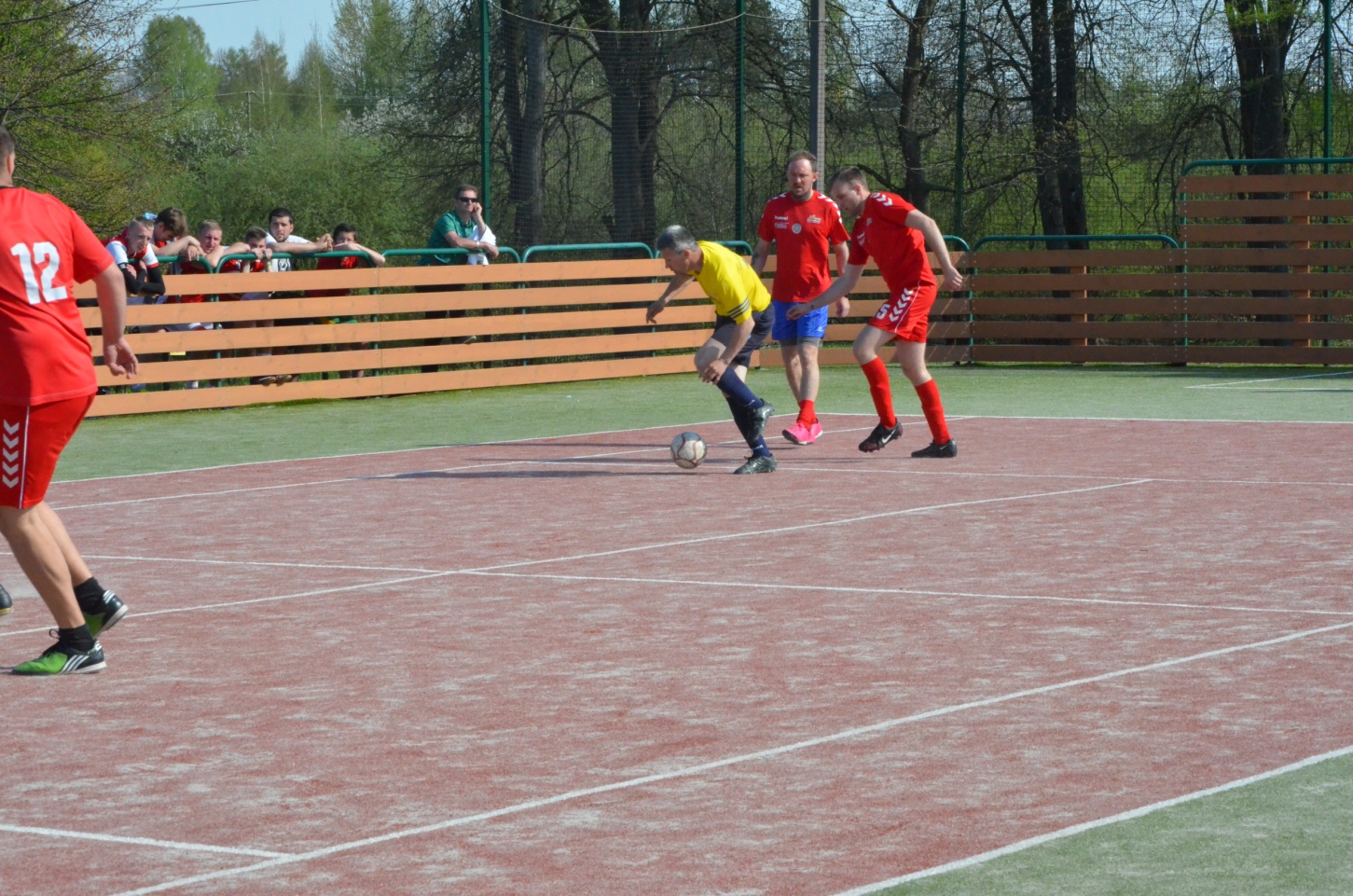 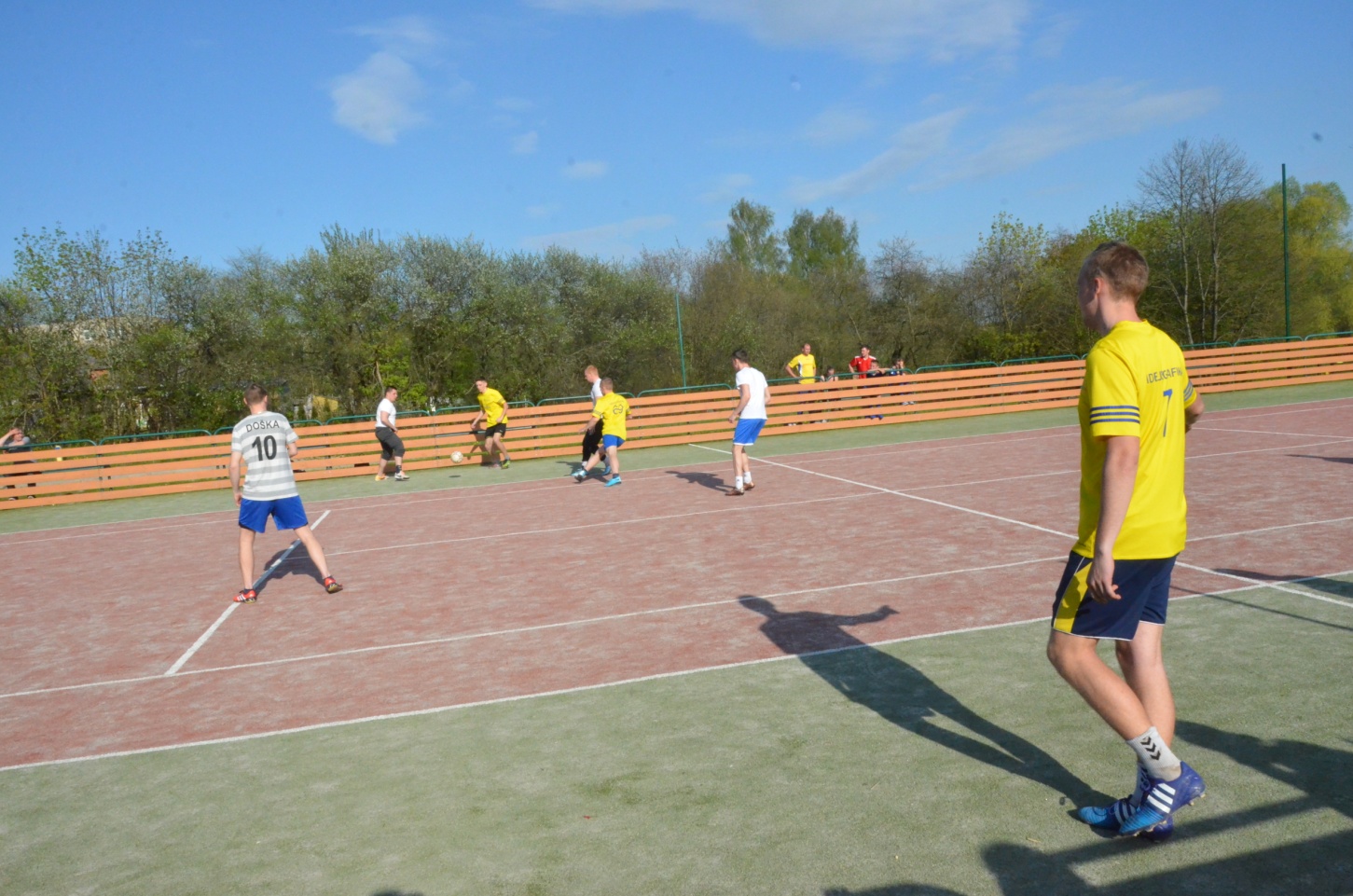 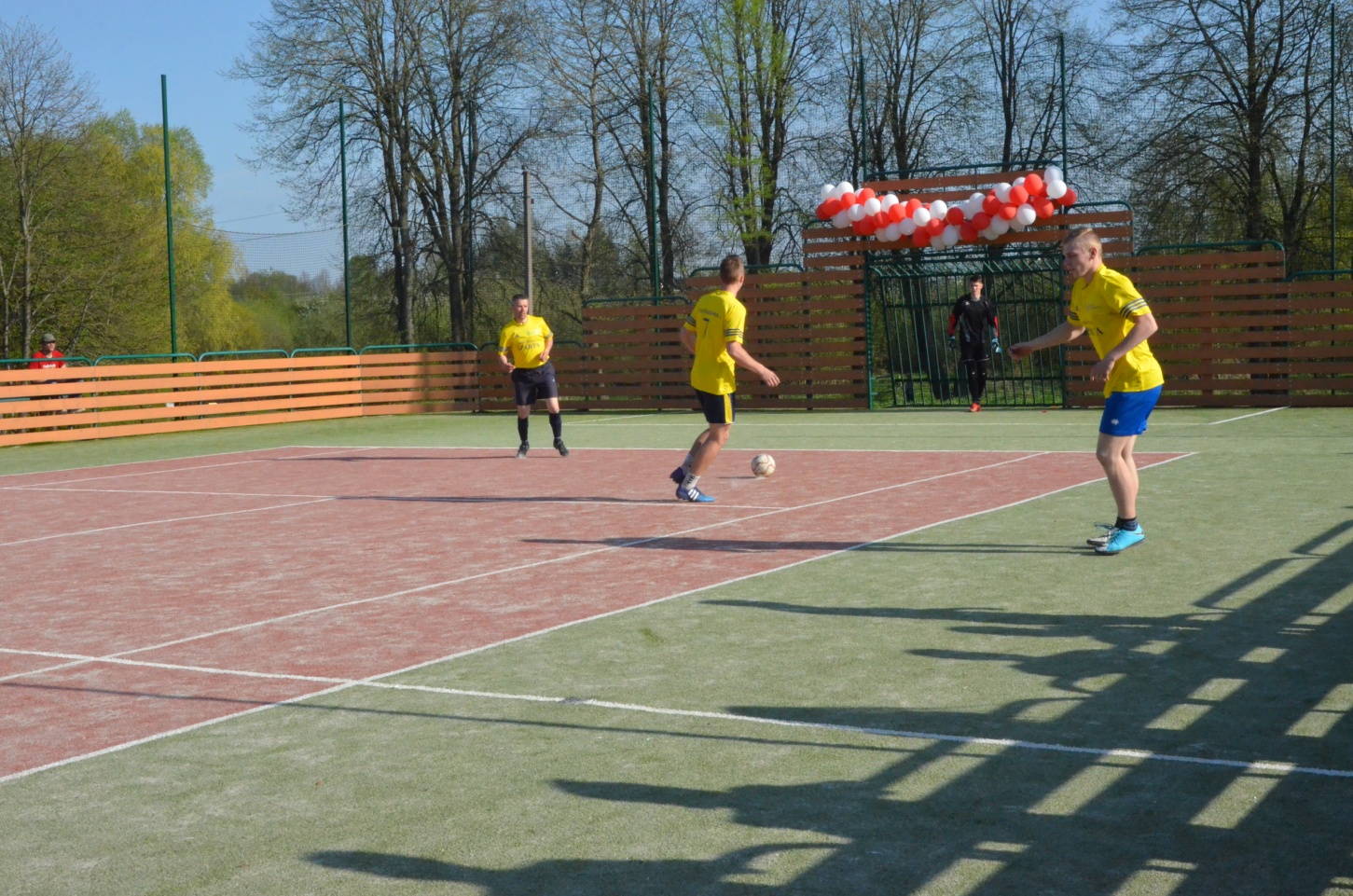 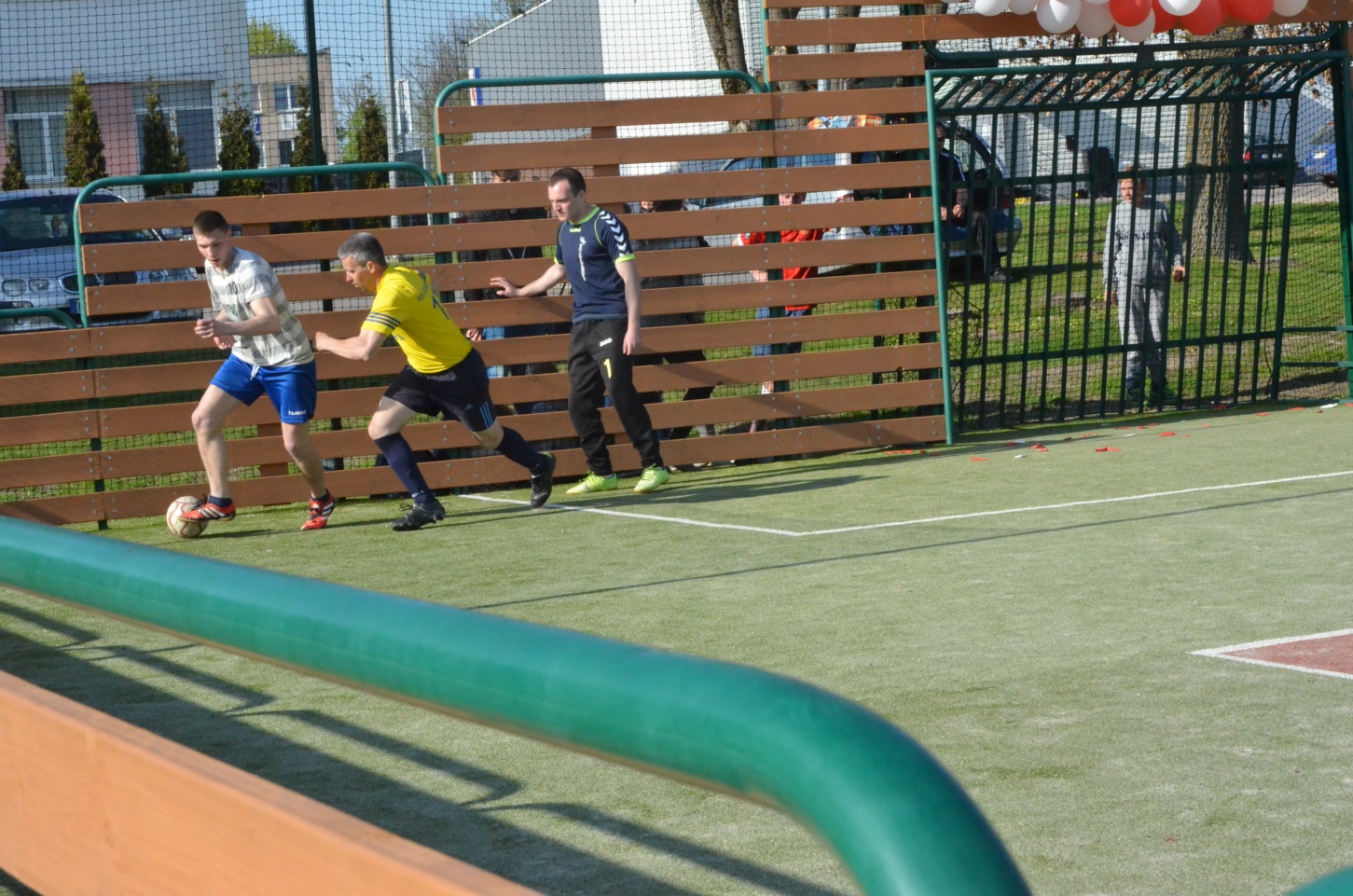 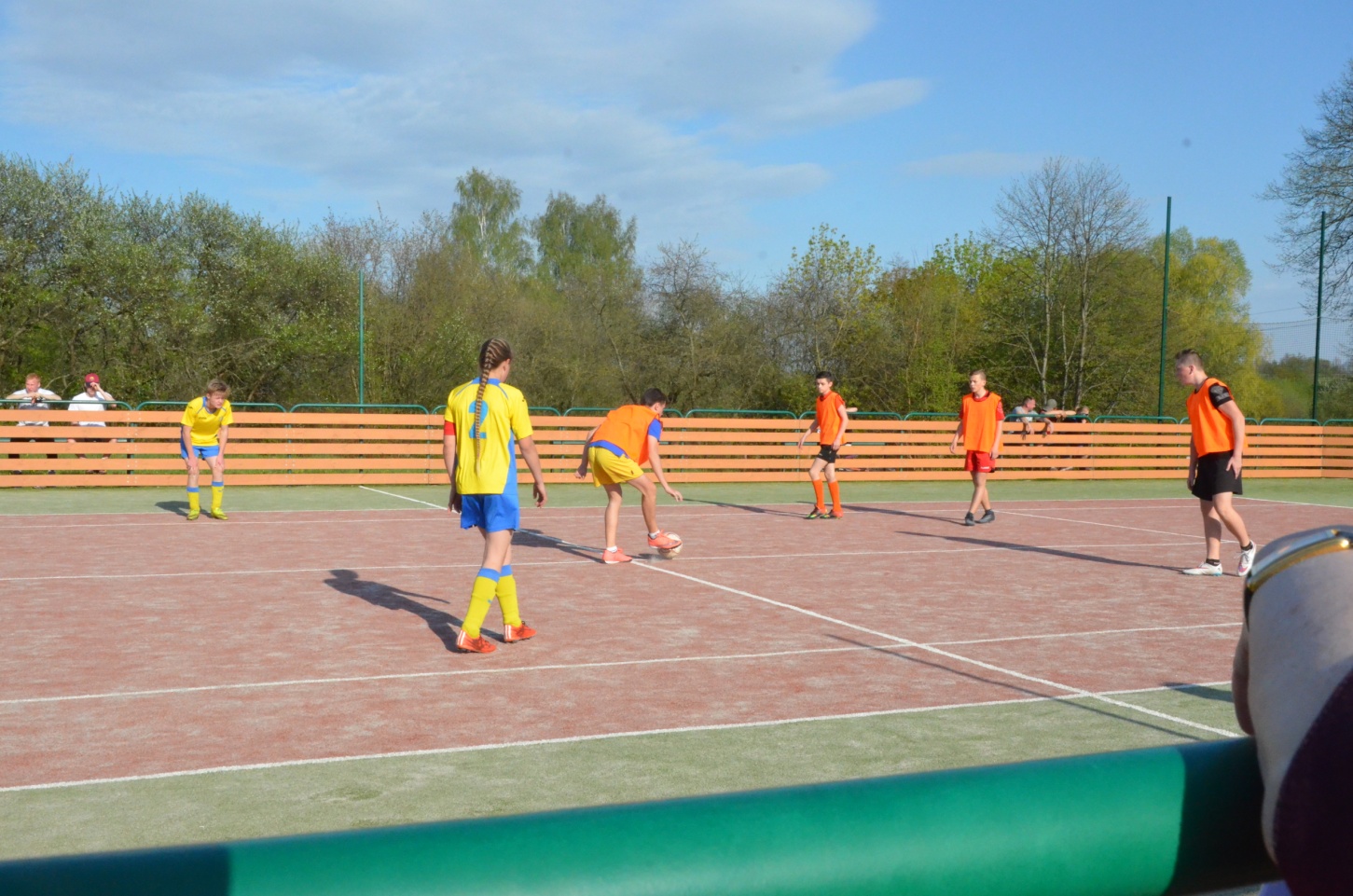 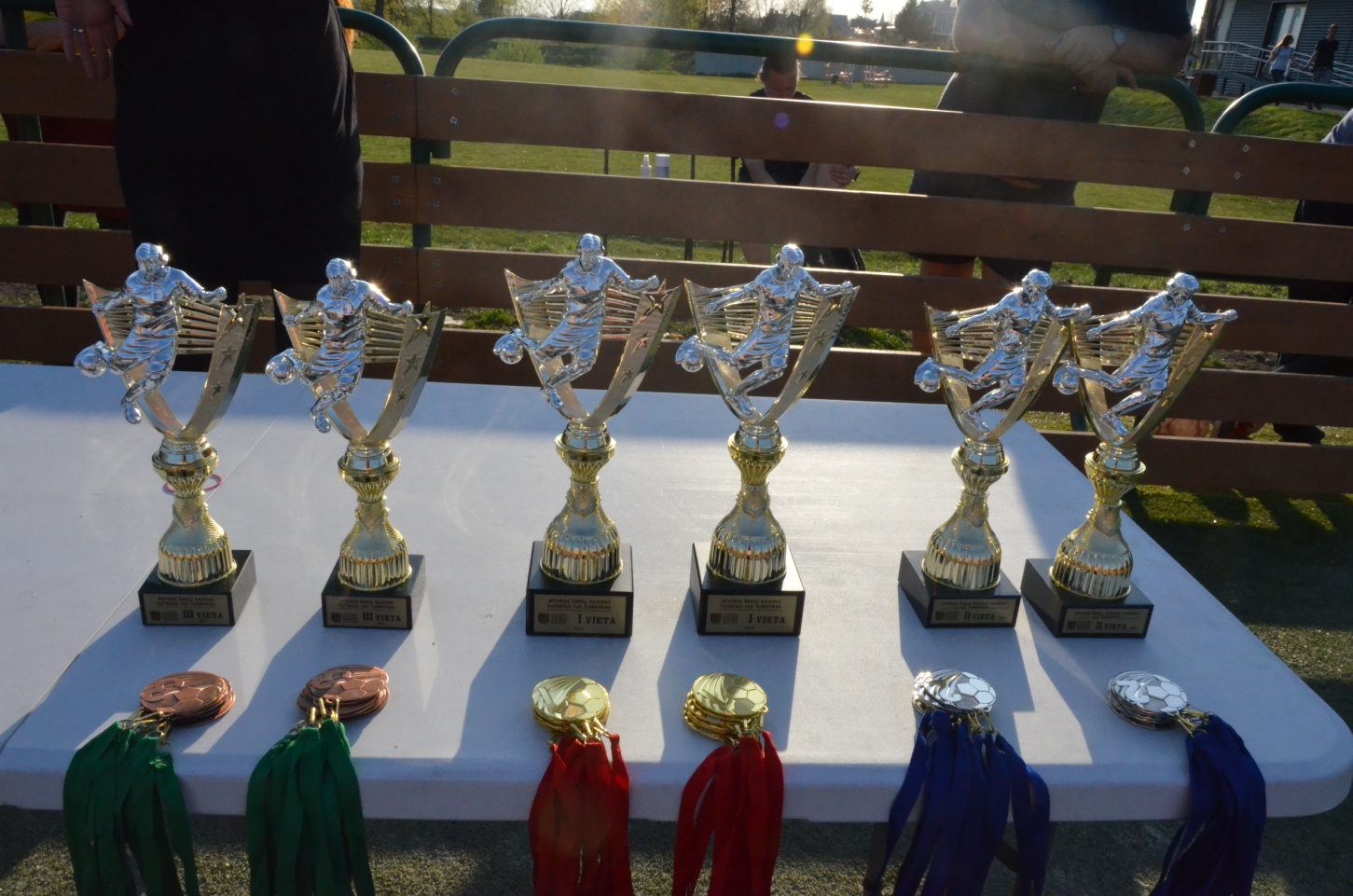 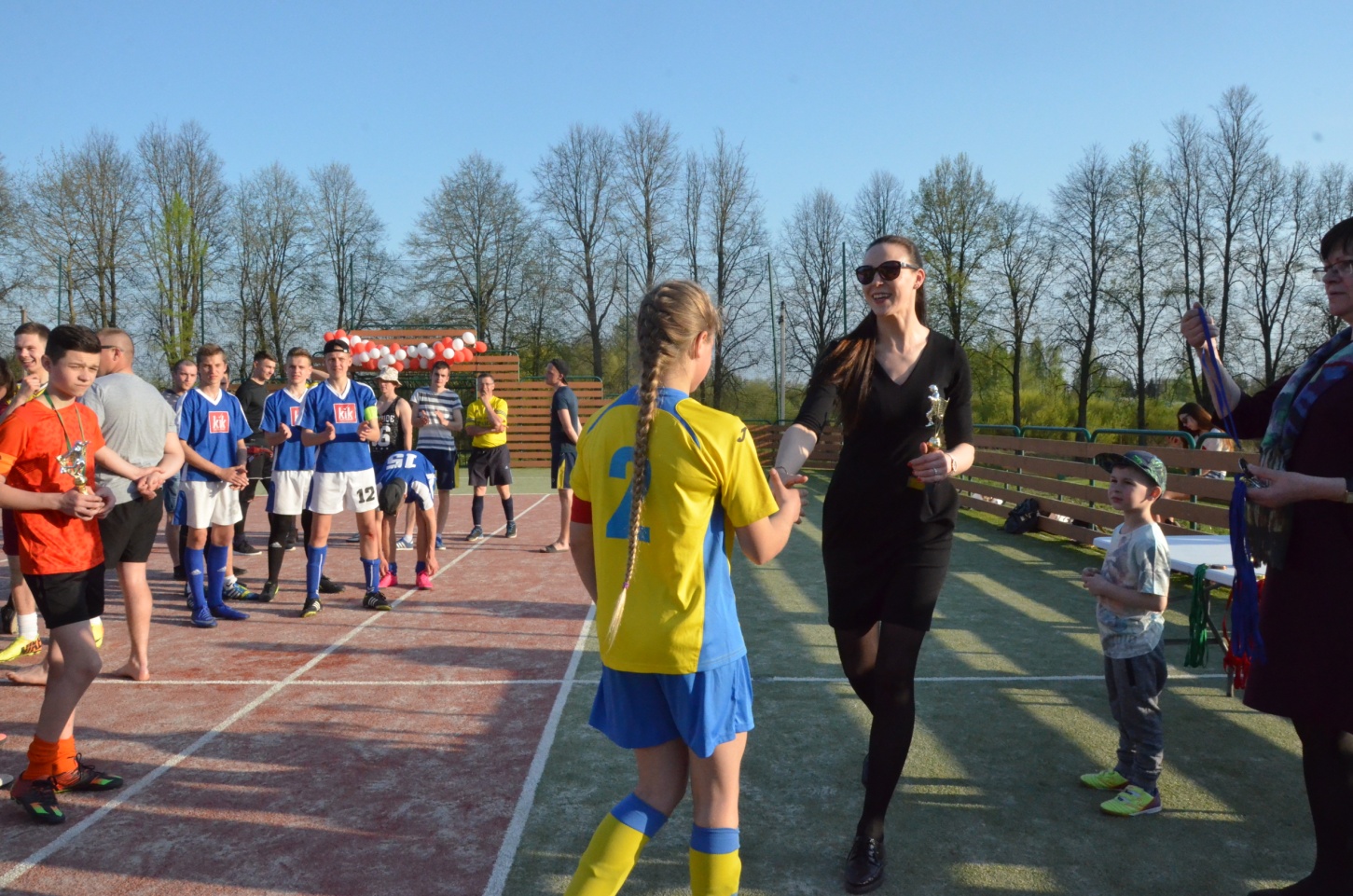 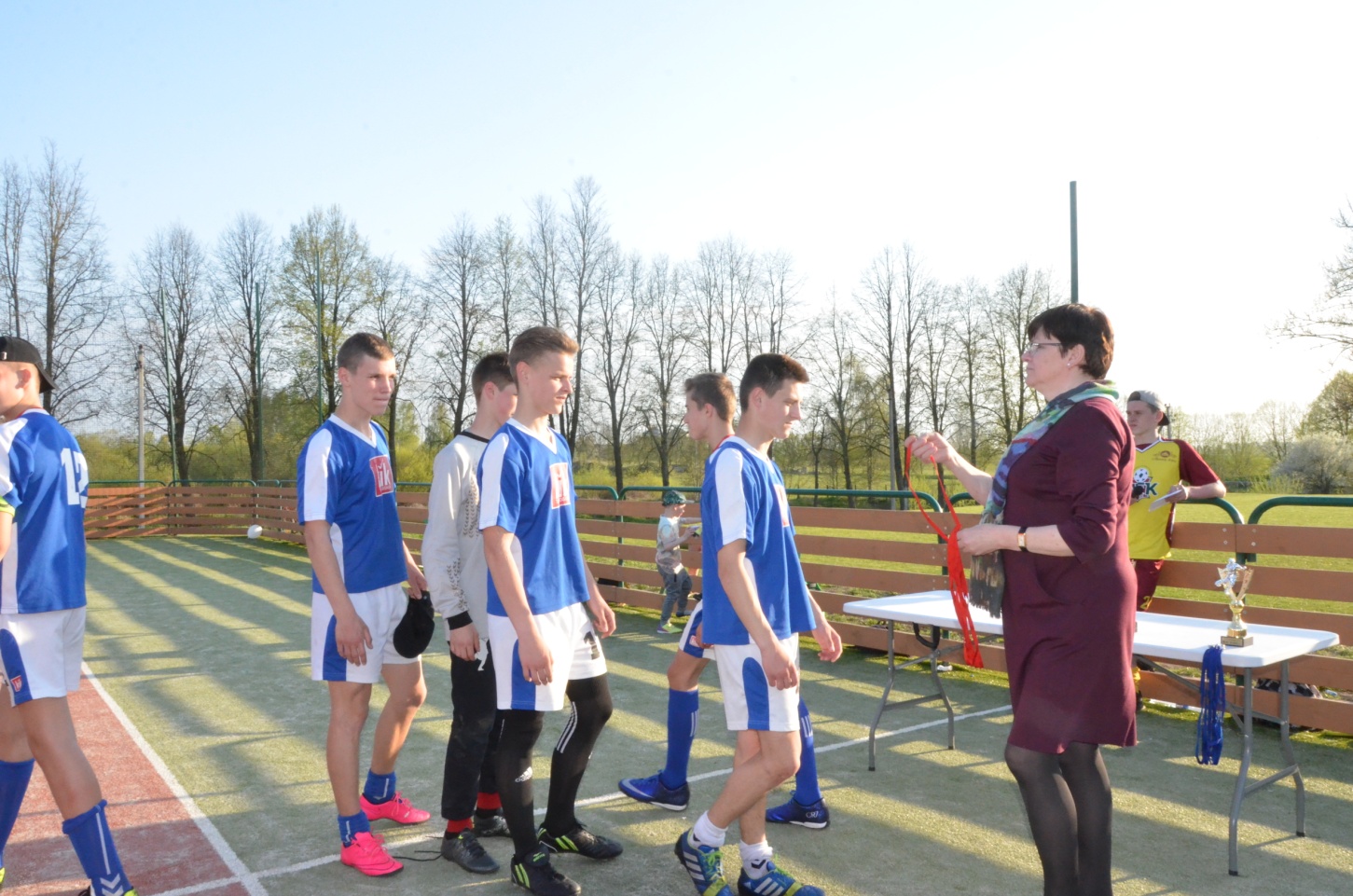 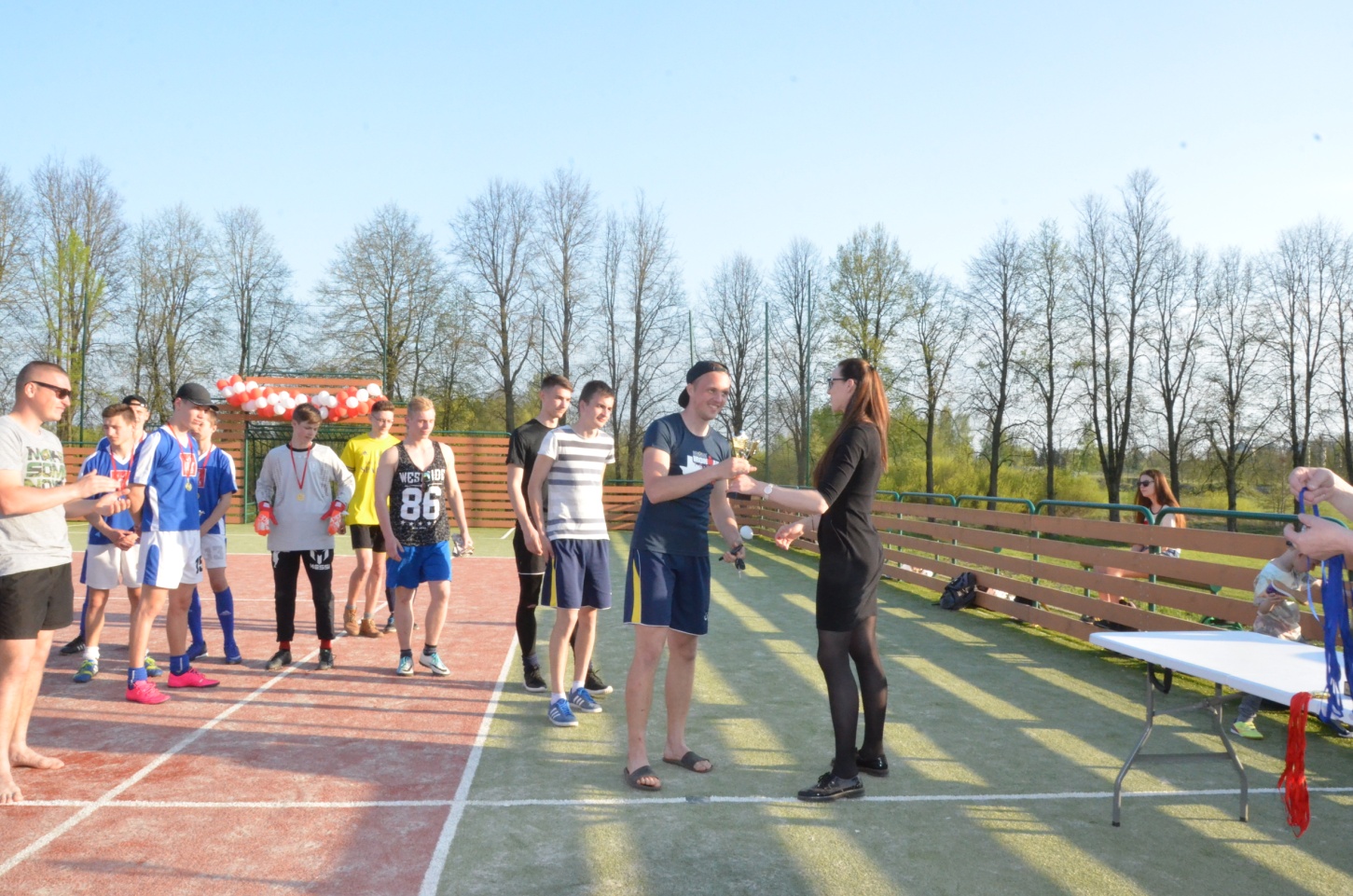 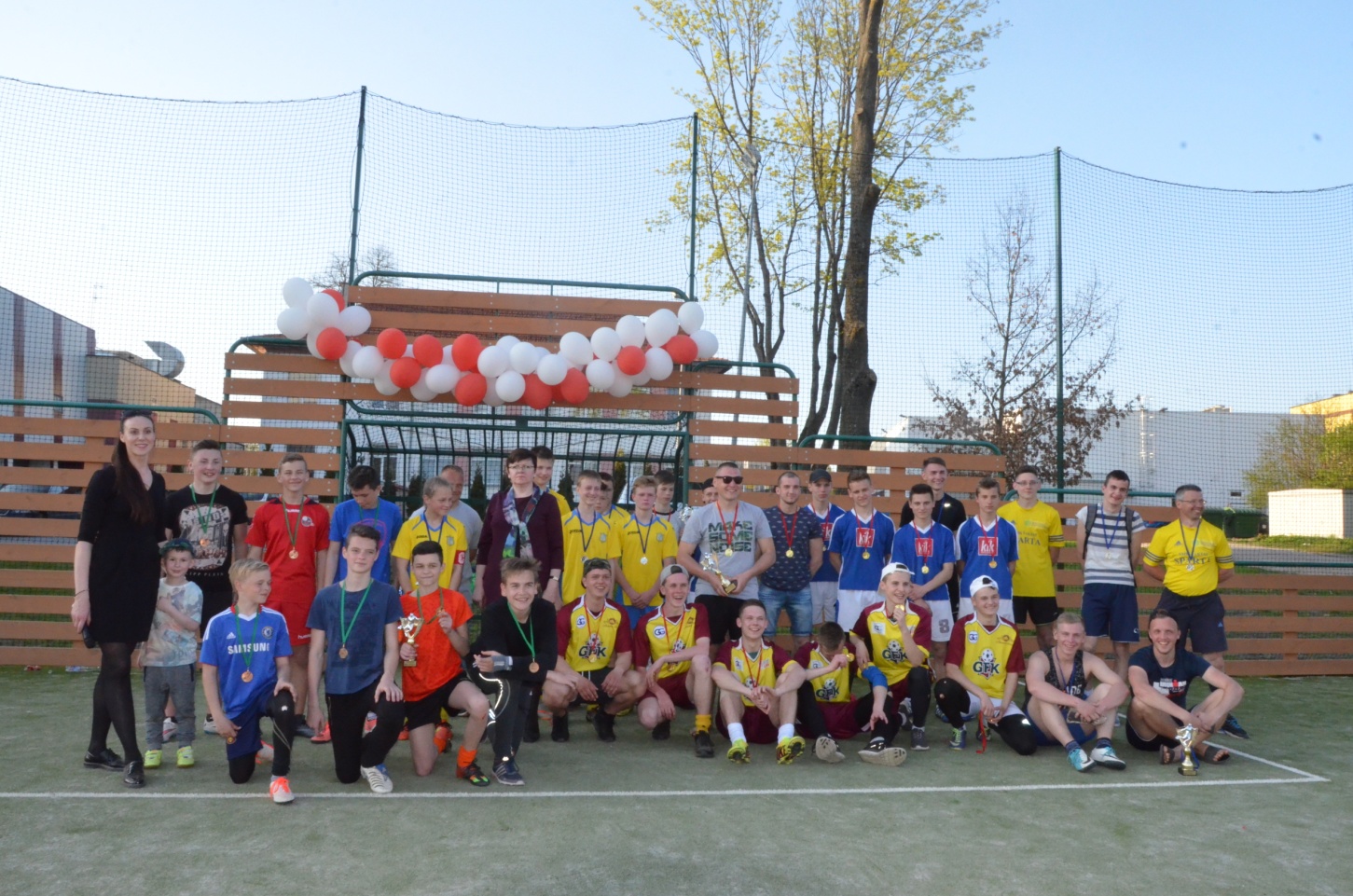 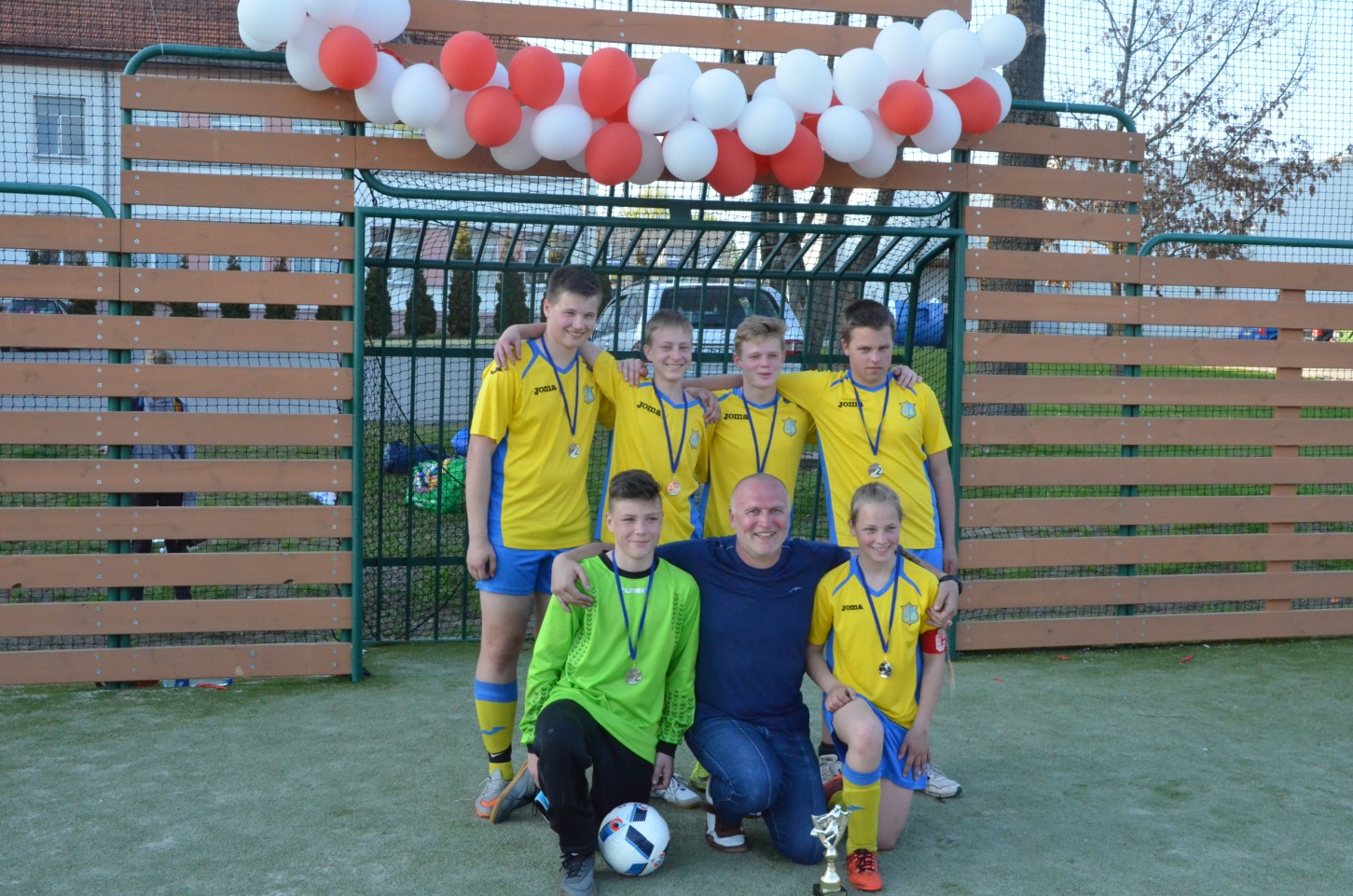 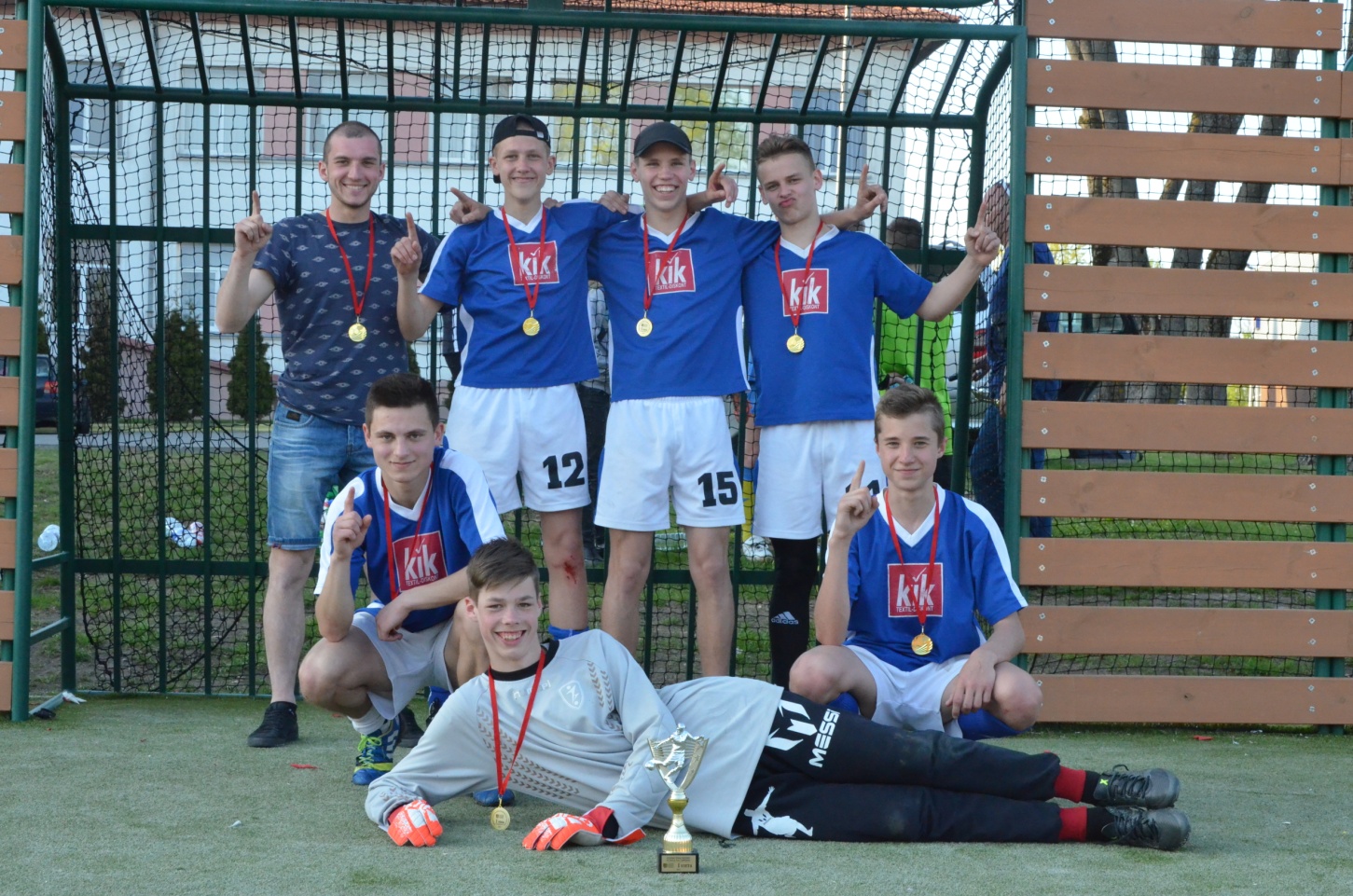 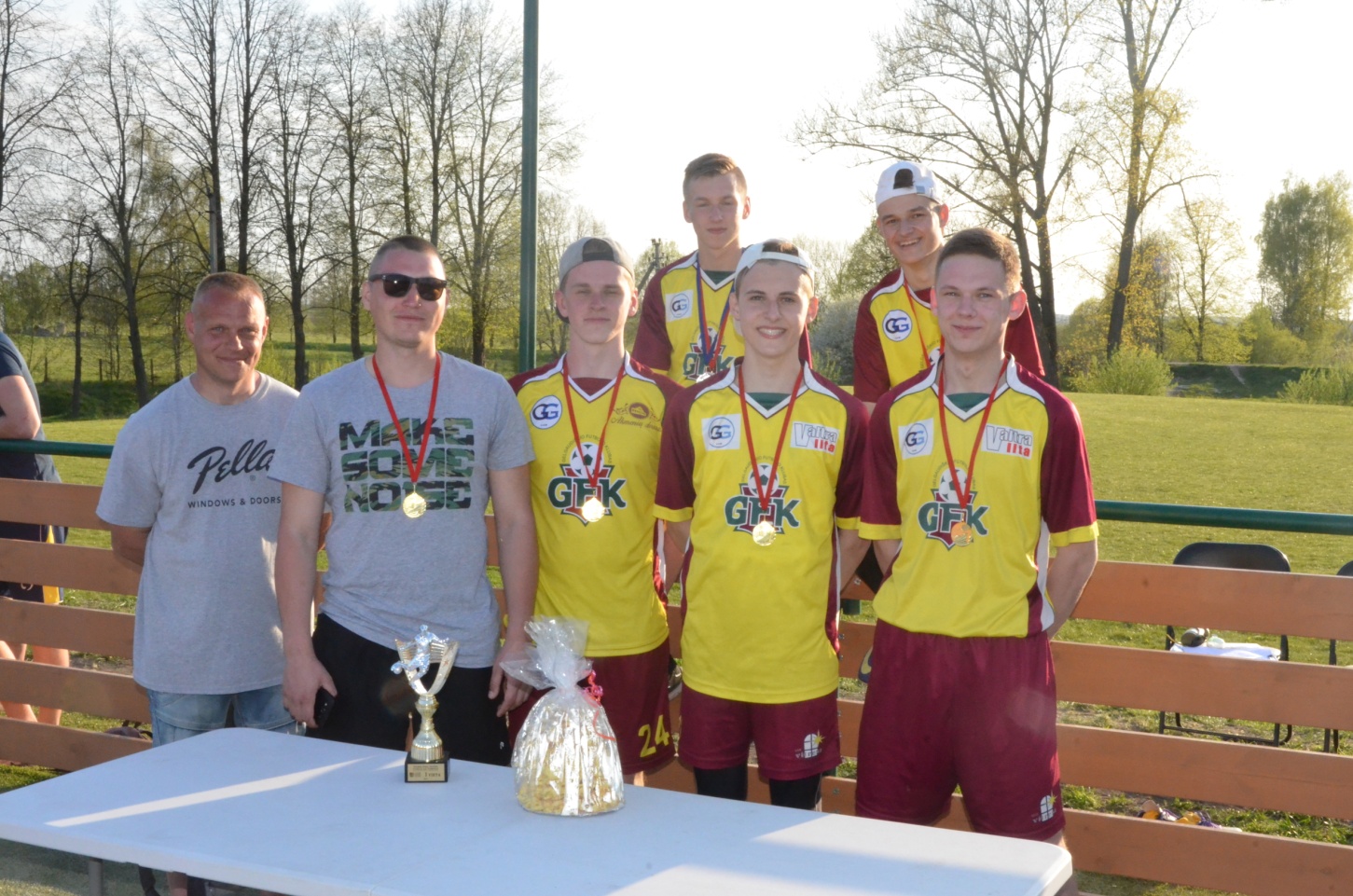 Šakių JKSCEil. Nr.Komandos pavadinimas1345TaškaiVieta1 grupė1 grupė1 grupė1 grupė1 grupė1 grupė1 grupė1 grupė1.Šešupiečiai2:031:117:037I2.Lekėčiai 20:201:502:300IV3.Kudirkos Naumiestis1:115:133:137II4.Burtininkai0:703:231:303III2 grupė2 grupė2 grupė2 grupė2 grupė2 grupė2 grupė2 grupė1.FK Šešupė3:030:800:303III2.Rekets0:300:800:300IV3.FK Imsrė8:038:033:239I4.Sveikata - 23:033:032:306II3 grupė3 grupė3 grupė3 grupė3 grupė3 grupė3 grupė3 grupė1.Lekėčiai 13:030:800:304III2.FK Gelgaudiškis0:300:800:300IV3.Sparta8:038:033:234II4.Marijampolė3:033:032:309IEil. Nr.Komandos pavadinimas123456TaškaiVieta1.Ėglupis0:302:134:131:301:117IV2.FK Gelgaudiškis3:033:033:132:033:2315I3.Audra1:200:302:130:202:003V4.Vilkaviškis1:401:301:200:302:400VI5.SMK Šakių Sparta3:130:202:033:034:1312II6.Malūnas1:112:303:234:231:407IIIPrizininkai:I vieta - FK Gelgaudiškis    II vieta - SMK Šakių Sparta                                                                 III vieta - MalūnasPrizininkai:I vieta - FK Gelgaudiškis    II vieta - SMK Šakių Sparta                                                                 III vieta - MalūnasPrizininkai:I vieta - FK Gelgaudiškis    II vieta - SMK Šakių Sparta                                                                 III vieta - MalūnasPrizininkai:I vieta - FK Gelgaudiškis    II vieta - SMK Šakių Sparta                                                                 III vieta - MalūnasPrizininkai:I vieta - FK Gelgaudiškis    II vieta - SMK Šakių Sparta                                                                 III vieta - MalūnasPrizininkai:I vieta - FK Gelgaudiškis    II vieta - SMK Šakių Sparta                                                                 III vieta - MalūnasPrizininkai:I vieta - FK Gelgaudiškis    II vieta - SMK Šakių Sparta                                                                 III vieta - MalūnasPrizininkai:I vieta - FK Gelgaudiškis    II vieta - SMK Šakių Sparta                                                                 III vieta - MalūnasPrizininkai:I vieta - FK Gelgaudiškis    II vieta - SMK Šakių Sparta                                                                 III vieta - MalūnasPrizininkai:I vieta - FK Gelgaudiškis    II vieta - SMK Šakių Sparta                                                                 III vieta - Malūnas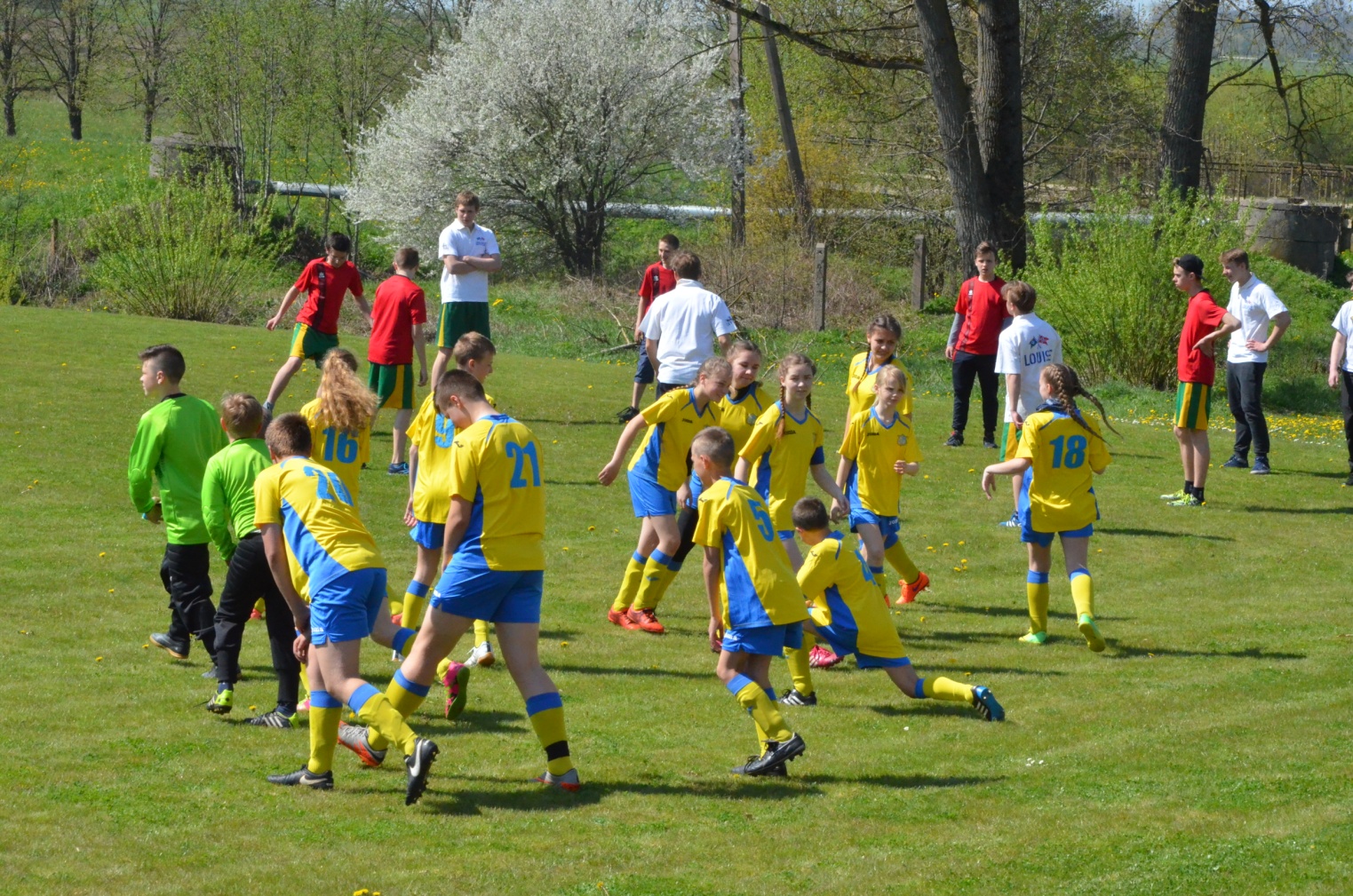 